П Л А Н организации тушения ландшафтных (природных) пожаров на территории Карталинского муниципального районаг. Карталы 2024 г.СОДЕРЖАНИЕП Л А Н тушения ландшафтных пожаров на территории Анненского сельского поселения Карталинского района Челябинской области1. Перечень земельных участков Анненского сельского поселения Карталинского района2. Перечень сил и средств, привлекаемых для тушения ландшафтных пожаров на территории Анненского сельского поселения Карталинского района.3. Список должностных лиц, осуществляющих руководство силами и средствами муниципального звена РСЧС, привлекаемыми для тушения ландшафтных пожаров до прибытия подразделений пожарной охраны(лесопожарных формирований)4. Порядок мониторинга пожарной опасностиВ случае обнаружения очагов пожаров, немедленно докладывает по телефону 01, 101, 112 и принимает меры к тушению пожара.По окончании патрулирования через диспетчера ЕДДС направляется отчет о проведенной работеИнформация о резерве противопожарного инвентаря и оборудования, которое может быть использовано при тушении ландшафтных пожаров.Склад хранения инвентаря расположен по адресу: с. Анненское, ул. Переселенческая, 24в наличии следующее имущество: - лопаты - 2 шт.- метла - 2 шт.- ведра - 2 шт.- топоры – 1 шт.Инвентарь выдается главой Анненского сельского поселения Еловик Виктором Михайловичем телефон 89000601316.Список источников наружного противопожарного водоснабжения.Система оповещение населения, пункты временного размещения, техника, используемая для эвакуации населения.КСЭОН расположена в с. Анненское, п. Санаторный запуск осуществляется через диспетчера ЕДДС.Пункты временного размещения:- г. Карталы (многоотраслевой техникум) пер. Учебный 4, рассчитан на 120 чел.- г. Карталы (многоотраслевой техникум) ул. Ленина 18, рассчитан на 120 чел.- с. Анненское (школа) ул. Гагарина 17, рассчитан на 65 чел.Для эвакуации населения используются автобусы «Газель» ИП Ульянов Е.Ю, ИП Невмержицких В.А.  вызов осуществляется через диспетчера ЕДДС.Порядок компенсации затрат.Возмещение затрат сторонним организациям по тушению ландшафтных пожаров производятся на основании заключенных соглашений за счет средств сельского поселения.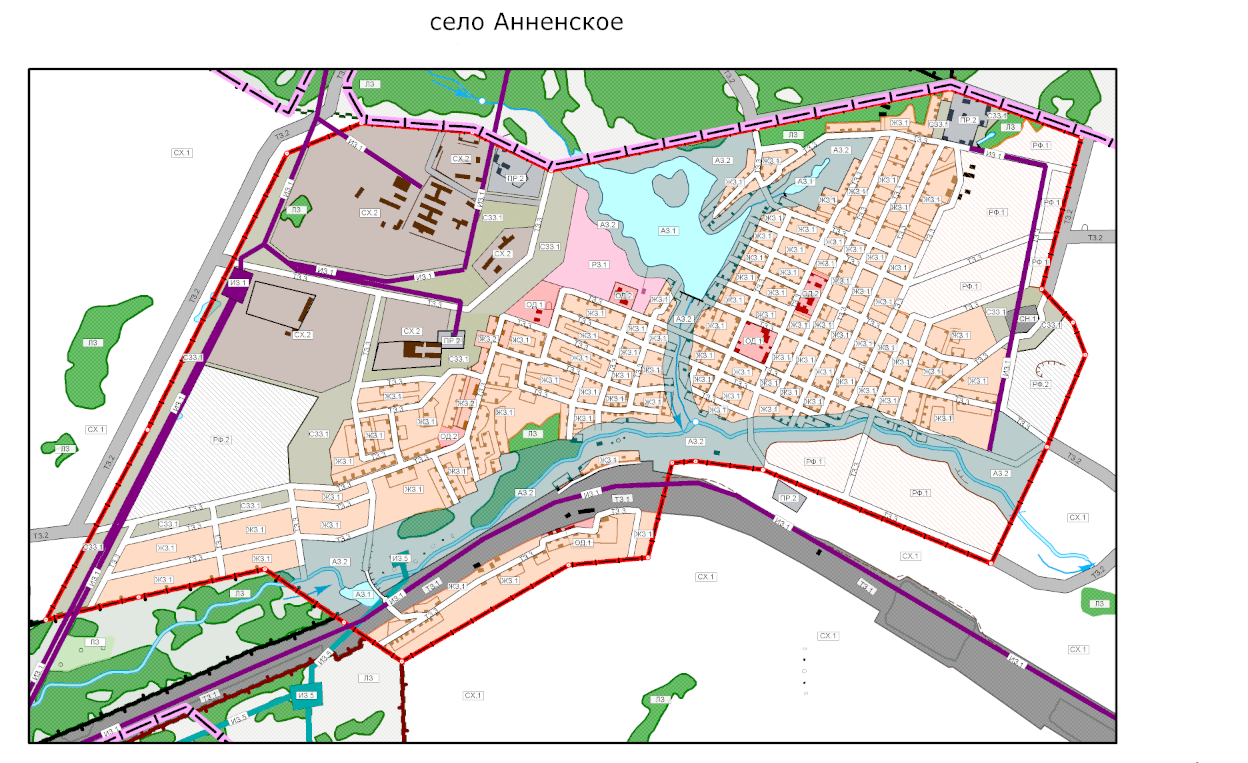 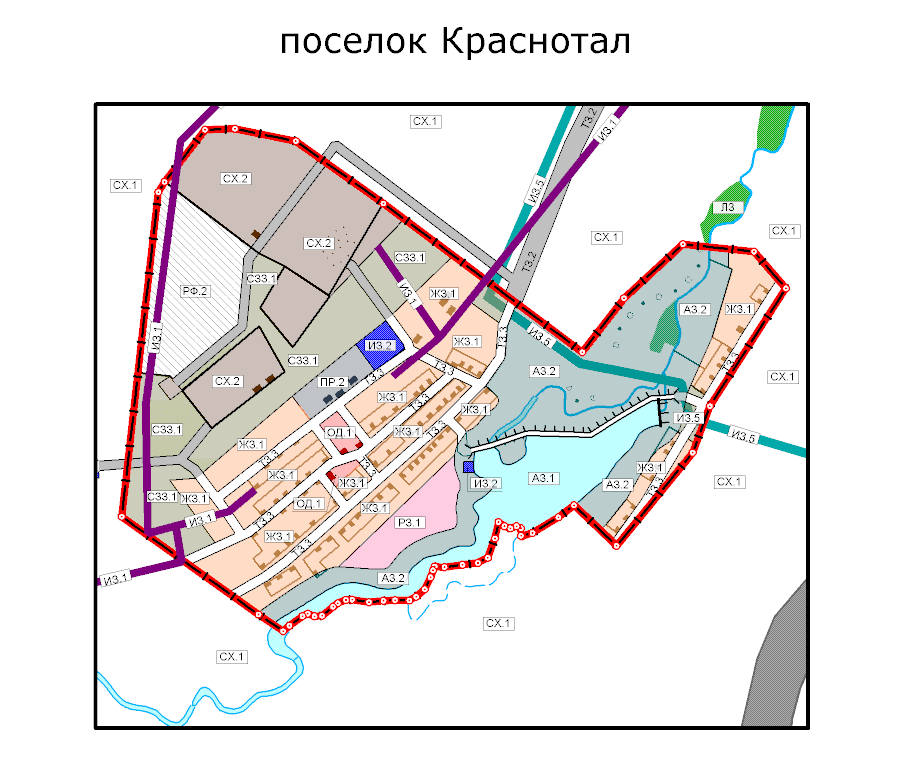 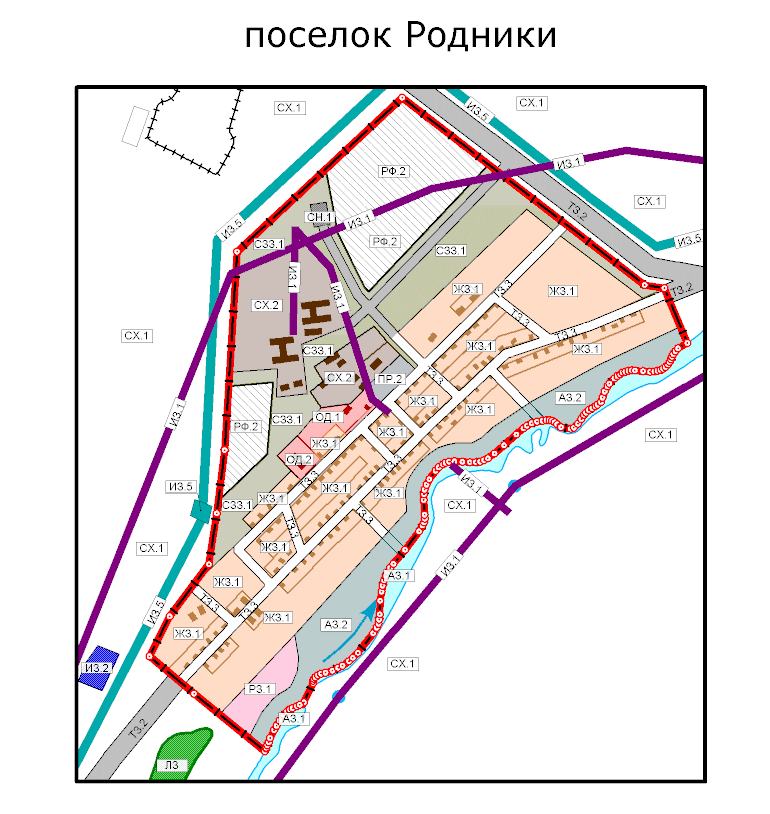 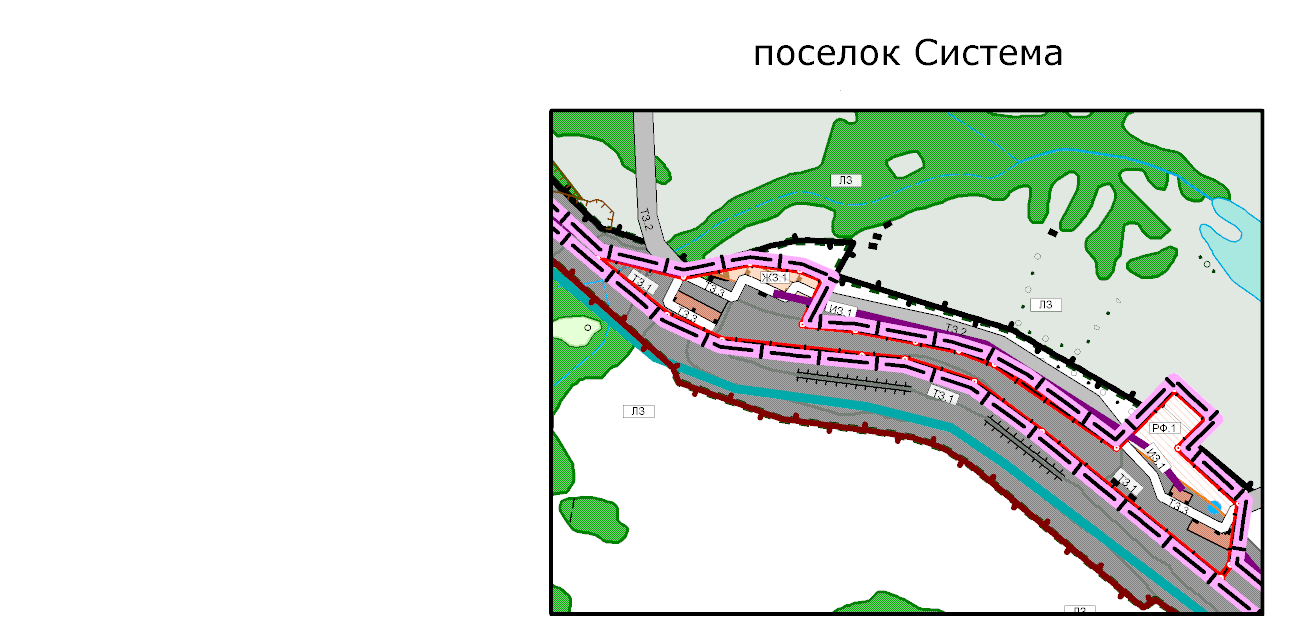 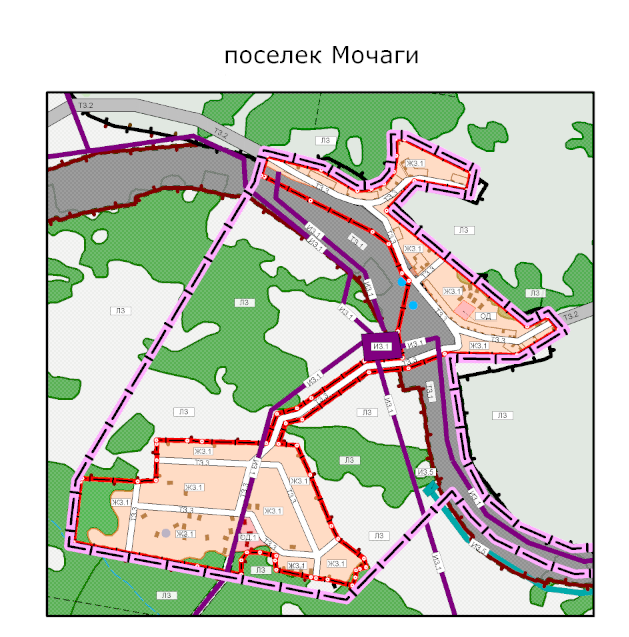 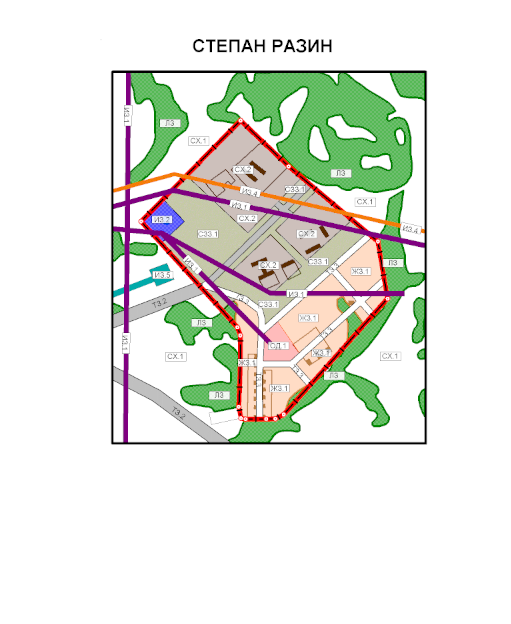 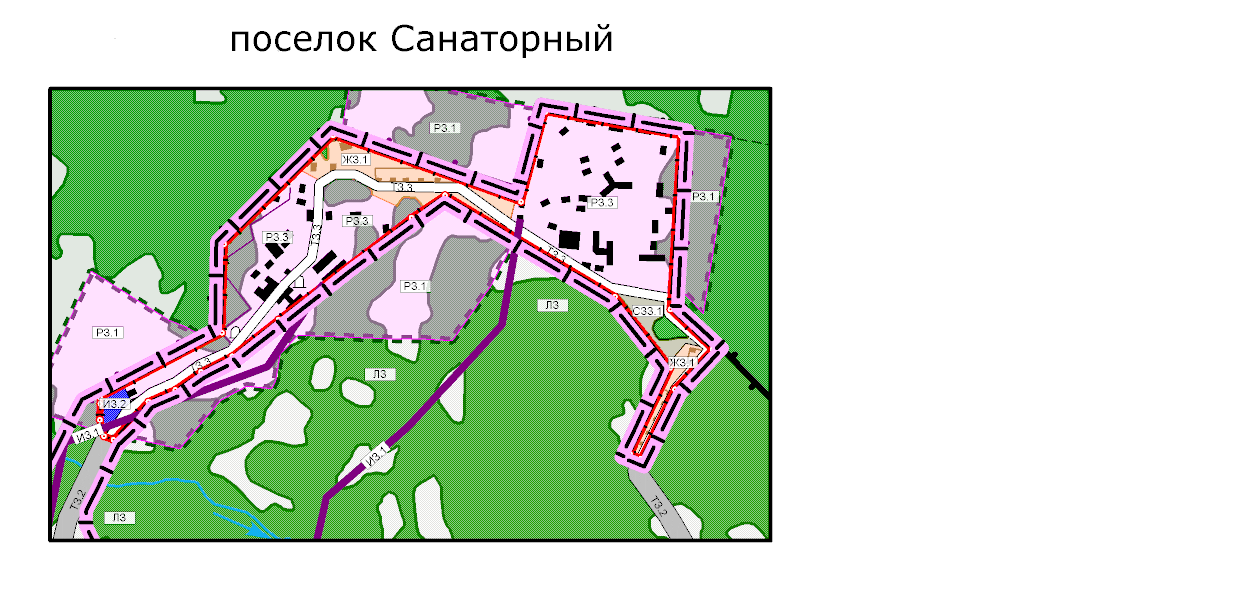 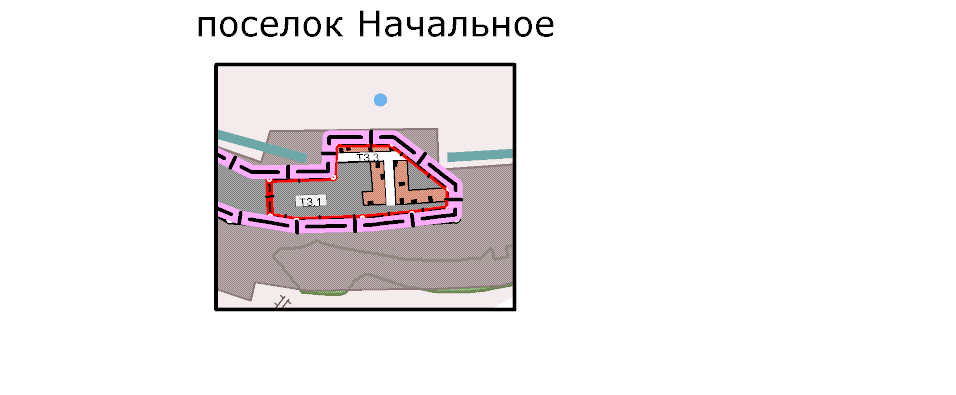 П Л А Н тушения ландшафтных пожаров на территории Варшавского сельского поселения Карталинского района Челябинской области1. Перечень земельных участков Варшавского сельского поселения Карталинского района2. Перечень сил и средств, привлекаемых для тушения ландшафтных пожаров на территории Варшавского сельского поселения Карталинского района.3. Список должностных лиц, осуществляющих руководство силами и средствами муниципального звена РСЧС, привлекаемыми для тушения ландшафтных пожаров до прибытия подразделений пожарной охраны(лесопожарных формирований)4. Порядок мониторинга пожарной опасностиВ случае обнаружения очагов пожаров, немедленно докладывает по телефону 01, 101, 112 и принимает меры к тушению пожара.По окончании патрулирования через диспетчера ЕДДС направляется отчет о проведенной работеИнформация о резерве противопожарного инвентаря и оборудования, которое может быть использовано при тушении ландшафтных пожаров.Склад хранения инвентаря расположен по адресу: п. Варшавка, ул. Чернева, 32в наличии следующее имущество: - лопаты - 5 шт.- метла - 2 шт.- ведра - 5 шт.- топоры – 1 шт.- бензопила – 1 шт.Инвентарь выдается главой Варшавского сельского поселения Рахмангуловым  Серк  Бекмуратовичем телефон 8-902-868-09-05Список источников наружного противопожарного водоснабжения.Система оповещение населения, пункты временного размещения, техника, используемая для эвакуации населения.КСЭОН расположена в п. Красный Яр, запуск осуществляется через диспетчера ЕДДС.Пункты временного размещения:- г. Карталы (многоотраслевой техникум) пер. Учебный 4, рассчитан на 120 чел.- г. Карталы (многоотраслевой техникум) ул. Ленина 18, рассчитан на 120 чел.Для эвакуации населения используются автобусы «Газель»  ИП Ульянов Е.Ю, ИП Невмержицких В.А.  вызов осуществляется через диспетчера ЕДДС.Порядок компенсации затрат.Возмещение затрат сторонним организациям по тушению ландшафтных пожаров производятся на основании заключенных соглашений за счет средств сельского поселения.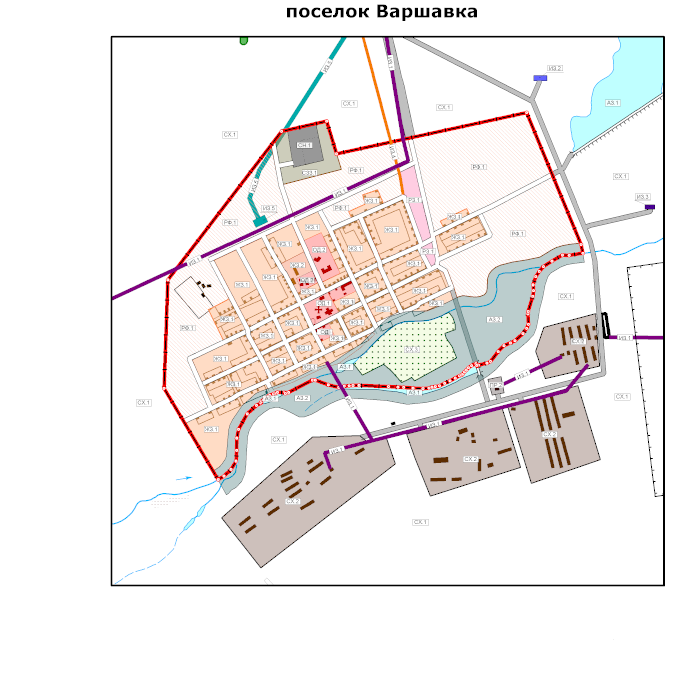 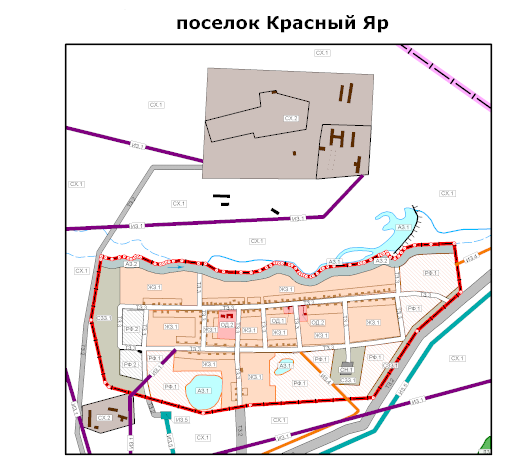 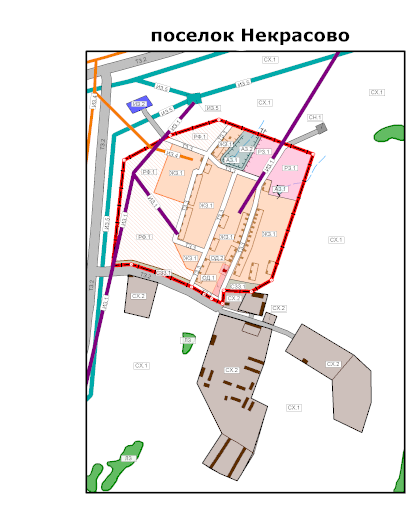 П Л А Н тушения ландшафтных пожаров на территории Великопетровского сельского поселения Карталинского района Челябинской области1. Перечень земельных участков Великопетровского сельского поселения Карталинского района2. Перечень сил и средств, привлекаемых для тушения ландшафтных пожаров на территории Великопетровского сельского поселения Карталинского района.3.Список должностных лиц, осуществляющих руководство силами и средствами муниципального звена РСЧС, привлекаемыми для тушения ландшафтных пожаров до прибытия подразделений пожарной охраны(лесопожарных формирований)4.Порядок мониторинга пожарной опасностиВ случае обнаружения очагов пожаров, немедленно докладывает по телефону 01, 101, 112 и принимает меры к тушению пожара.По окончании патрулирования через диспетчера ЕДДС направляется отчет о проведенной работеИнформация о резерве противопожарного инвентаря и оборудования, которое может быть использовано при тушении ландшафтных пожаров.Склад хранения инвентаря расположен по адресу: с. Великопетровка, ул. Центральная, 40в наличии следующее имущество: - лопаты - 2 шт.- ведра - 2 шт.- топоры – 1 шт.- бензопила – 1 шт.Инвентарь выдается главой Великопетровского сельского поселения Мосенз Юрий Петрович телефон 89227263717.Список источников наружного противопожарного водоснабжения.Система оповещение населения, пункты временного размещения, техника, используемая для эвакуации населения.Пункты временного размещения:- г. Карталы (многоотраслевой техникум) пер. Учебный 4, рассчитан на 120 чел.- г. Карталы (многоотраслевой техникум) ул. Ленина 18, рассчитан на 120 чел.Для эвакуации населения используются автобусы «Газель»  ИП Ульянов Е.Ю, ИП Невмержицких В.А.  вызов осуществляется через диспетчера ЕДДСПорядок компенсации затрат.Возмещение затрат сторонним организациям по тушению ландшафтных пожаров производятся на основании заключенных соглашений за счет средств сельского поселения.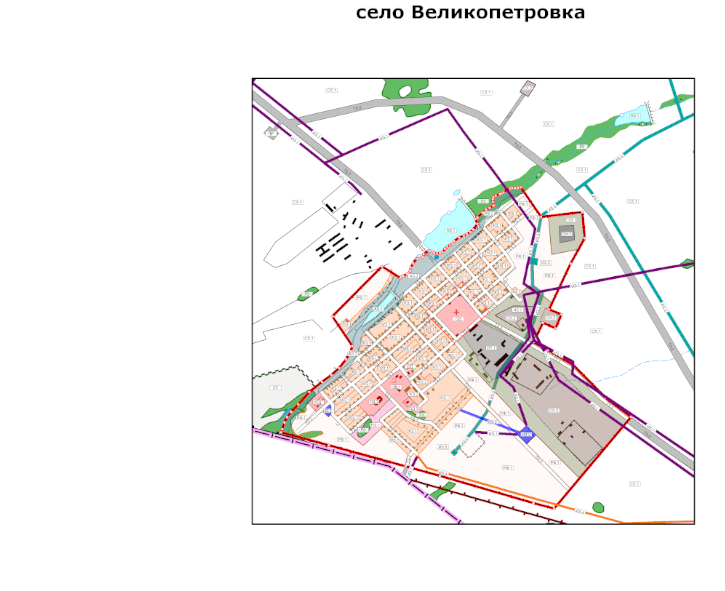 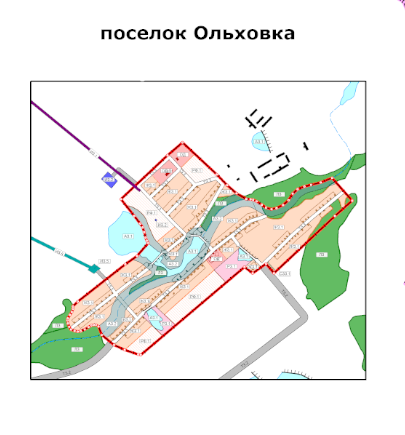 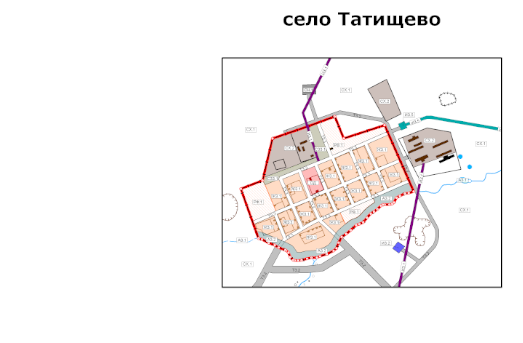 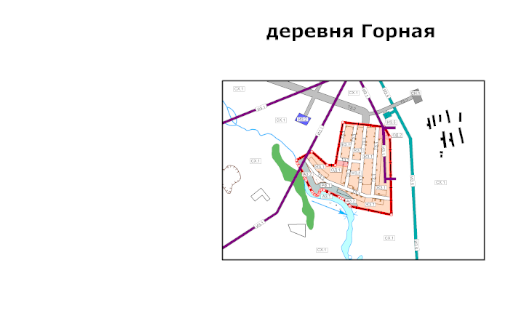 П Л А Н тушения ландшафтных пожаров на территории Еленинского сельского поселения Карталинского района Челябинской области1. Перечень земельных участков Еленинского сельского поселения Карталинского района2.Перечень сил и средств, привлекаемых для тушения ландшафтных пожаров на территории Еленинского сельского поселения Карталинского района.Список должностных лиц, осуществляющих руководство силами и средствами муниципального звена РСЧС, привлекаемыми для тушения ландшафтных пожаров до прибытия подразделений пожарной охраны(лесопожарных формирований)4.Порядок мониторинга пожарной опасностиВ случае обнаружения очагов пожаров, немедленно докладывает по телефону 01, 101, 112 и принимает меры к тушению пожара.По окончании патрулирования через диспетчера ЕДДС направляется отчет о проведенной работеИнформация о резерве противопожарного инвентаря и оборудования, которое может быть использовано при тушении ландшафтных пожаров.Склад хранения инвентаря расположен по адресу: п.Еленинка ул.Будаковой д.5бв наличии следующее имущество: - лопаты – 2 шт.- ведра - 2 шт.-метла – 2шт.-топоры – 1 шт.Инвентарь выдается главой Еленинского сельского поселения Коркиным Сергеем Викторовичем 8-951-444-71-61Список источников наружного противопожарного водоснабжения.Система оповещение населения, пункты временного размещения, техника, используемая для эвакуации населения.КСЭОН расположена в с. Запасное,   запуск осуществляется через диспетчера ЕДДС.Пункты временного размещения:- п. Новокаолиновый ( школа), ул. Заводская 6, рассчитан на 65 чел.- г. Карталы (многоотраслевой техникум) пер. Учебный 4, рассчитан на 120 чел.- г. Карталы (многоотраслевой техникум) ул. Ленина 18, рассчитан на 120 чел.Для эвакуации населения используются автобусы «Газель»  ИП Ульянов Е.Ю, ИП Невмержицких В.А.  вызов осуществляется через диспетчера ЕДДС.Порядок компенсации затрат.Возмещение затрат сторонним организациям по тушению ландшафтных пожаров производятся на основании заключенных соглашений за счет средств сельского поселения.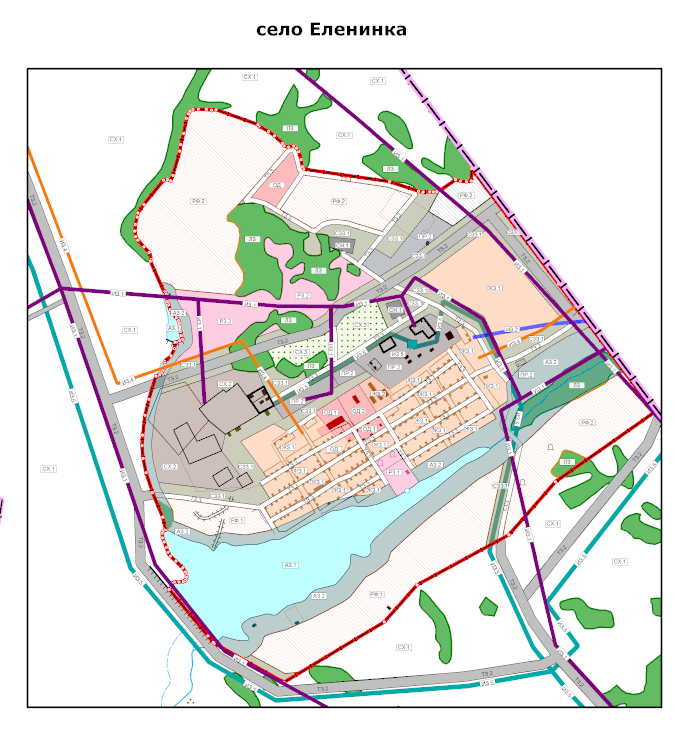 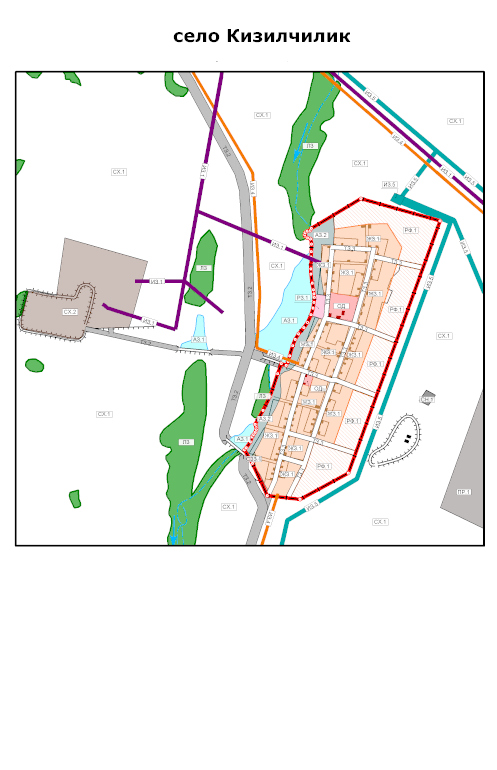 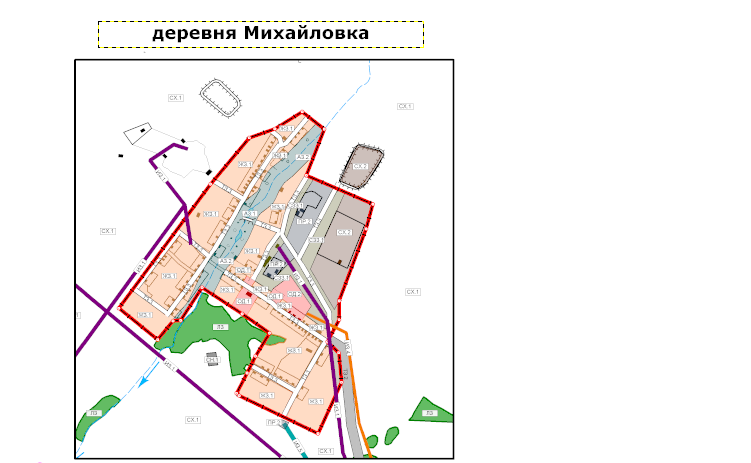 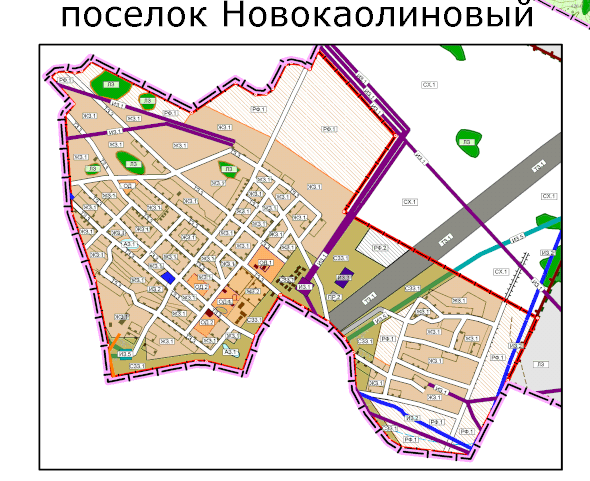 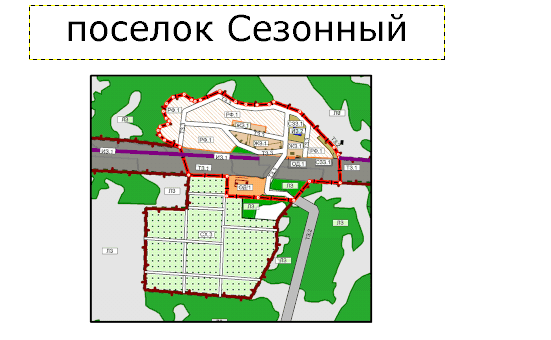 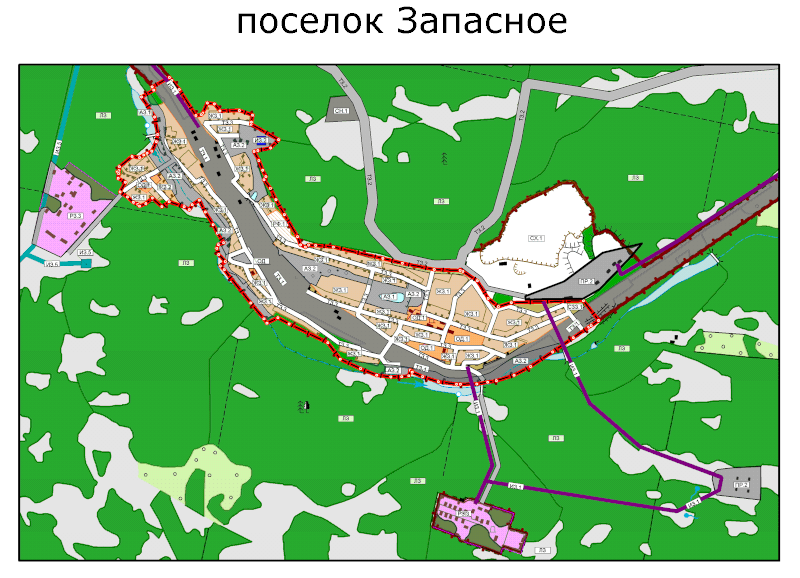 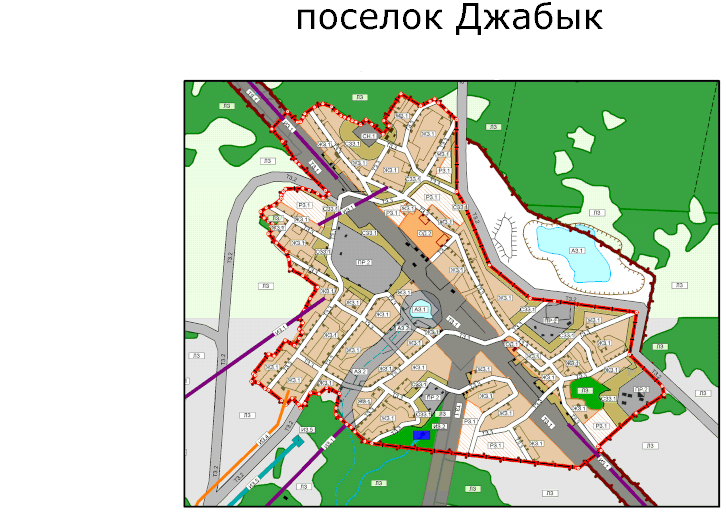 П Л А Н тушения ландшафтных пожаров на территории Мичуринского сельского поселения Карталинского района Челябинской области1. Перечень земельных участков Мичуринского сельского поселения Карталинского района2.Перечень сил и средств, привлекаемых для тушения ландшафтных пожаров на территории Мичуринского сельского поселения Карталинского района.Список должностных лиц, осуществляющих руководство силами и средствами муниципального звена РСЧС, привлекаемыми для тушения ландшафтных пожаров до прибытия подразделений пожарной охраны(лесопожарных формирований)4.Порядок мониторинга пожарной опасностиВ случае обнаружения очагов пожаров, немедленно докладывает по телефону 01, 101, 112 и принимает меры к тушению пожара.По окончании патрулирования через диспетчера ЕДДС направляется отчет о проведенной работеИнформация о резерве противопожарного инвентаря и оборудования, которое может быть использовано при тушении ландшафтных пожаров.Склад хранения инвентаря расположен по адресу: п. Мичуринский, ул Садовая, д. 9Бв наличии следующее имущество: - лопаты - 2 шт.- ведра - 2 шт.- метла – 2 шт.- ранец – 2 шт.Инвентарь выдается главой Мичуринского сельского поселения Сироткиной Полиной Георгиевной  телефон 89194070024.Список источников наружного противопожарного водоснабжения.8. Система оповещение населения, пункты временного размещения, техника, используемая для эвакуации населения.КСЭОН расположена в п. Мичуринский  запуск осуществляется через диспетчера ЕДДС.Пункты временного размещения:- г. Карталы (многоотраслевой техникум) пер. Учебный 4, рассчитан на 120 чел.- г. Карталы (многоотраслевой техникум) ул. Ленина 18, рассчитан на 120 чел.Для эвакуации населения используются автобусы «Газель»  ИП Ульянов Е.Ю, ИП Невмержицких В.А.  вызов осуществляется через диспетчера ЕДДС.9.Порядок компенсации затрат.Возмещение затрат сторонним организациям по тушению ландшафтных пожаров производятся на основании заключенных соглашений за счет средств сельского поселения.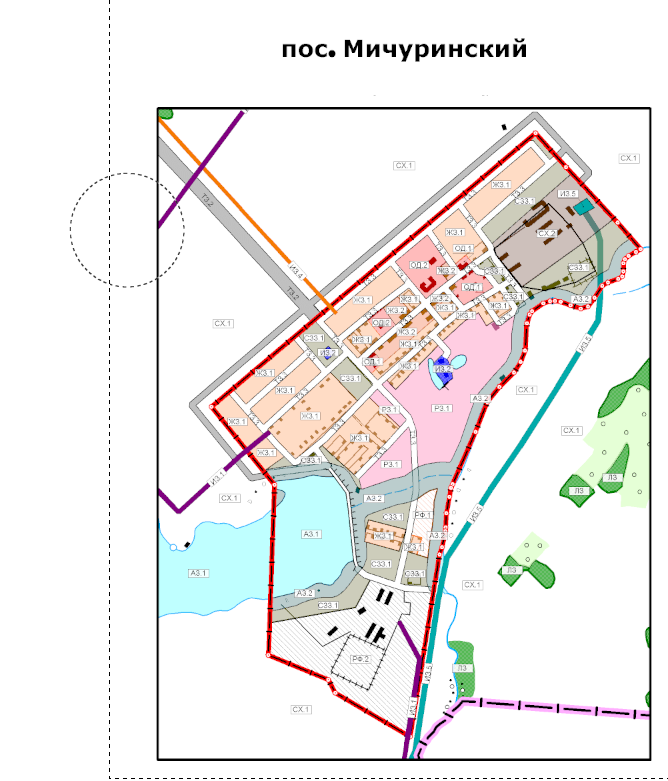 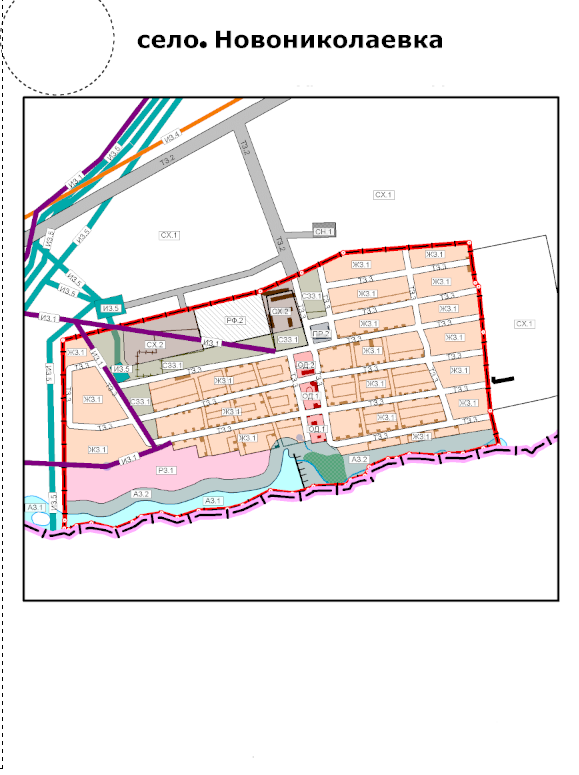 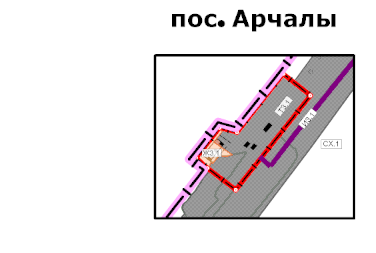 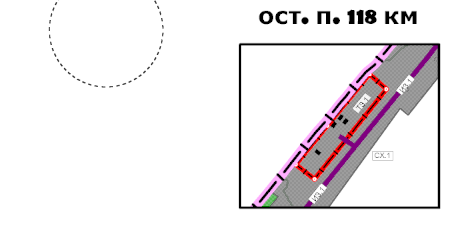 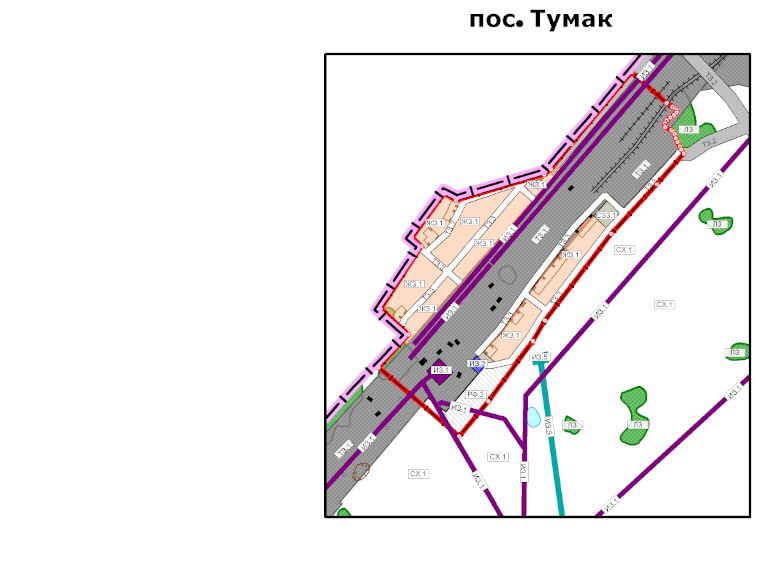 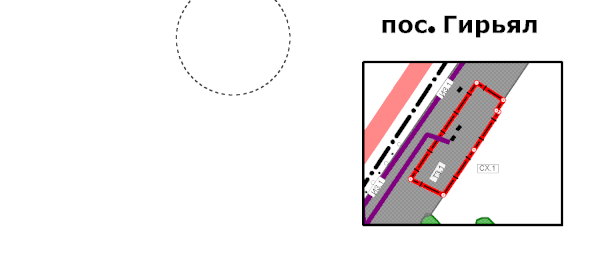 П Л А Н тушения ландшафтных пожаров на территории Неплюевского сельского поселения Карталинского района Челябинской области1. Перечень земельных участков Неплюевского сельского поселения Карталинского района2.Перечень сил и средств, привлекаемых для тушения ландшафтных пожаров на территории Неплюевского сельского поселения Карталинского района.Список должностных лиц, осуществляющих руководство силами и средствами муниципального звена РСЧС, привлекаемыми для тушения ландшафтных пожаров до прибытия подразделений пожарной охраны(лесопожарных формирований)4.Порядок мониторинга пожарной опасностиВ случае обнаружения очагов пожаров, немедленно докладывает по телефону 01, 101, 112 и принимает меры к тушению пожара.По окончании патрулирования через диспетчера ЕДДС направляется отчет о проведенной работеИнформация о резерве противопожарного инвентаря и оборудования, которое может быть использовано при тушении ландшафтных пожаров.Склад хранения инвентаря расположен по адресу: с. Неплюевка, пер Центральный 15в наличии следующее имущество: - лопаты - 1 шт.- ведра - 1 шт.- багор пожарный – 1 шт.Инвентарь выдается главой Неплюевского сельского поселения Игнатьевой Татьяной Александровной  телефон 89128997263.Список источников наружного противопожарного водоснабжения.8. Система оповещение населения, пункты временного размещения, техника, используемая для эвакуации населения.КСЭОН расположена в п. Неплюевка  запуск осуществляется через диспетчера ЕДДС.Пункты временного размещения:- г. Карталы (многоотраслевой техникум) пер. Учебный 4, рассчитан на 120 чел.- г. Карталы (многоотраслевой техникум) ул. Ленина 18, рассчитан на 120 чел.Для эвакуации населения используются автобусы «Газель»  ИП Ульянов Е.Ю, ИП Невмержицких В.А.  вызов осуществляется через диспетчера ЕДДС.9.Порядок компенсации затрат.Возмещение затрат сторонним организациям по тушению ландшафтных пожаров производятся на основании заключенных соглашений за счет средств сельского поселения.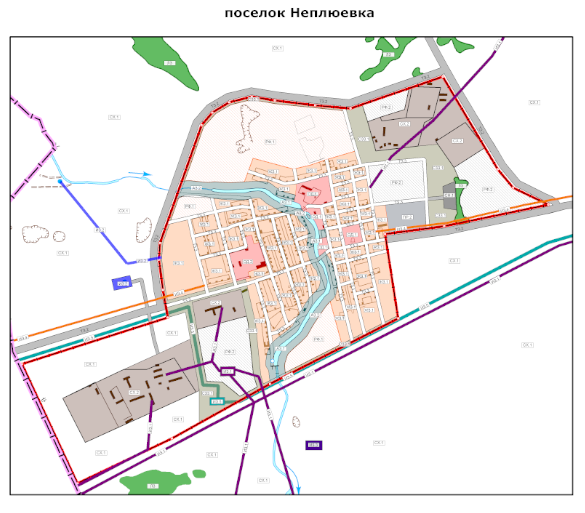 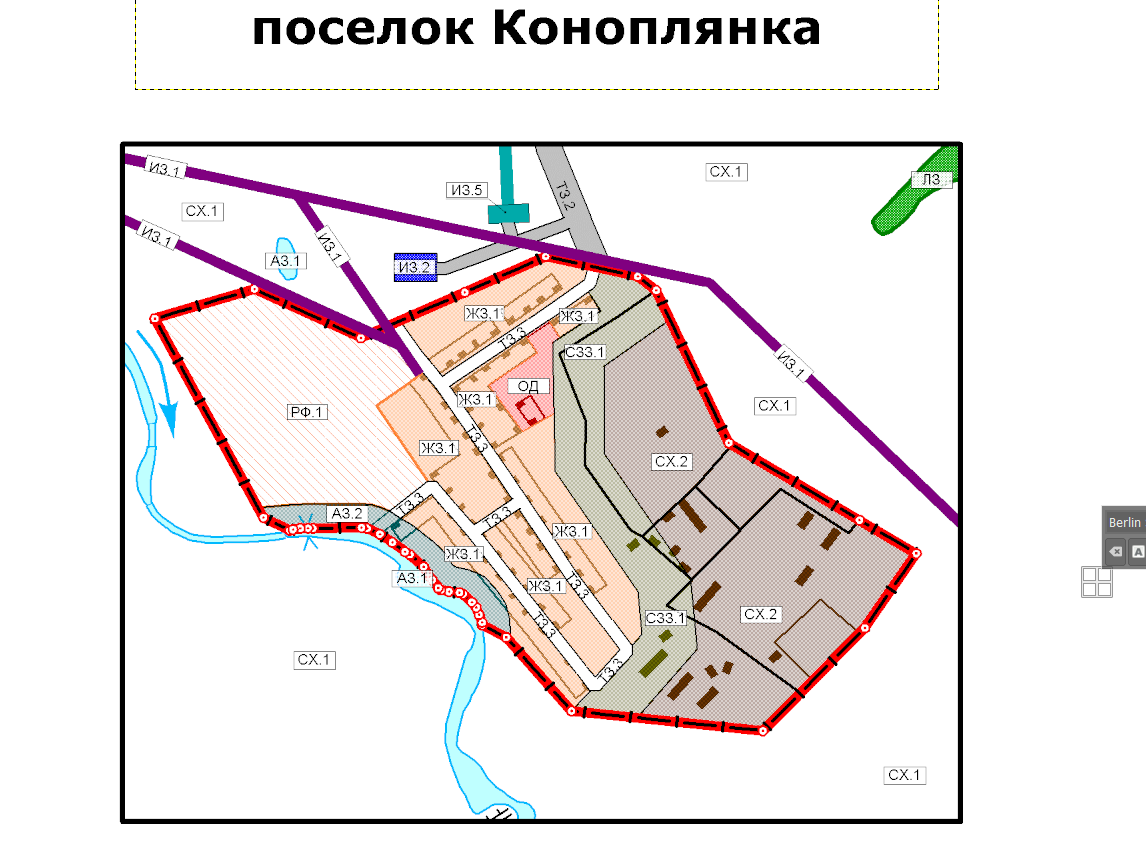 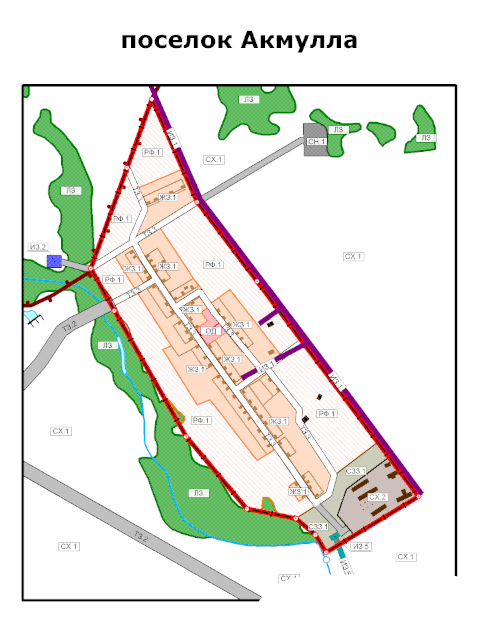 П Л А Н тушения ландшафтных пожаров на территории Полтавского сельского поселения Карталинского района Челябинской области1. Перечень земельных участков Полтавского сельского поселения Карталинского района2.Перечень сил и средств, привлекаемых для тушения ландшафтных пожаров на территории Полтавского сельского поселения Карталинского района.Список должностных лиц, осуществляющих руководство силами и средствами муниципального звена РСЧС, привлекаемыми для тушения ландшафтных пожаров до прибытия подразделений пожарной охраны(лесопожарных формирований)4.Порядок мониторинга пожарной опасностиВ случае обнаружения очагов пожаров, немедленно докладывает по телефону 01, 101, 112 и принимает меры к тушению пожара.По окончании патрулирования через диспетчера ЕДДС направляется отчет о проведенной работеИнформация о резерве противопожарного инвентаря и оборудования, которое может быть использовано при тушении ландшафтных пожаров.Склад хранения инвентаря расположен по адресу: п. Центральный, ул.  Центральная 28в наличии следующее имущество: - ранец противопожарный - 2 шт.Инвентарь выдается главой Полтавского сельского поселения Варенниковым Николаем Николаевичем  телефон 89517908095.7.Список источников наружного противопожарного водоснабжения.8. Система оповещение населения, пункты временного размещения, техника, используемая для эвакуации населения.Пункты временного размещения:- г. Карталы (многоотраслевой техникум) пер. Учебный 4, рассчитан на 120 чел.- г. Карталы (многоотраслевой техникум) ул. Ленина 18, рассчитан на 120 чел.Для эвакуации населения используются автобусы «Газель»  ИП Ульянов Е.Ю, ИП Невмержицких В.А.  вызов осуществляется через диспетчера ЕДДС.9.Порядок компенсации затрат.Возмещение затрат сторонним организациям по тушению ландшафтных пожаров производятся на основании заключенных соглашений за счет средств сельского поселения.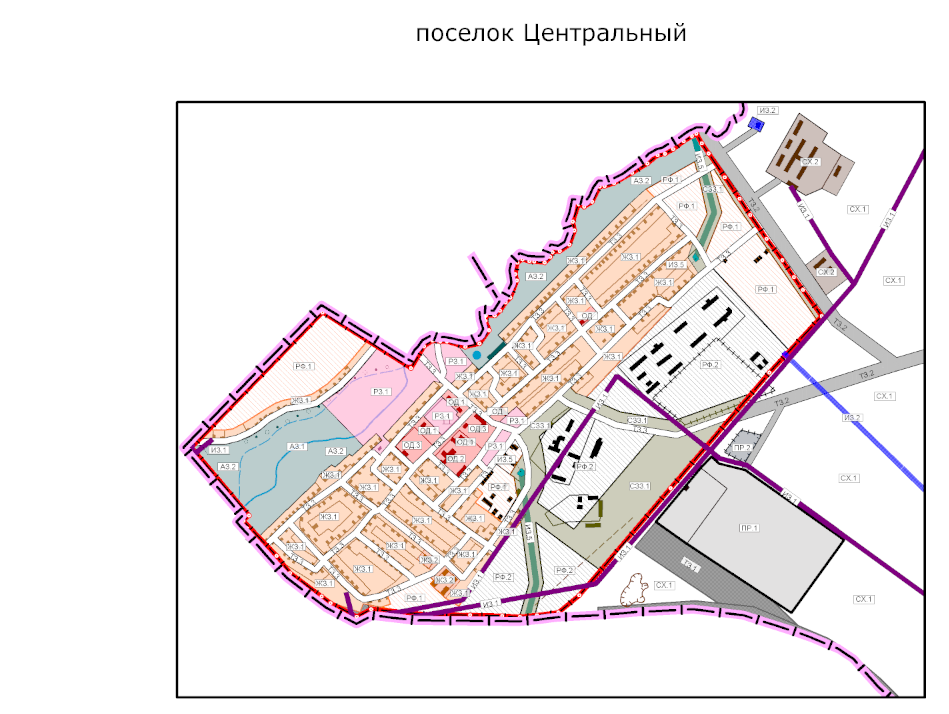 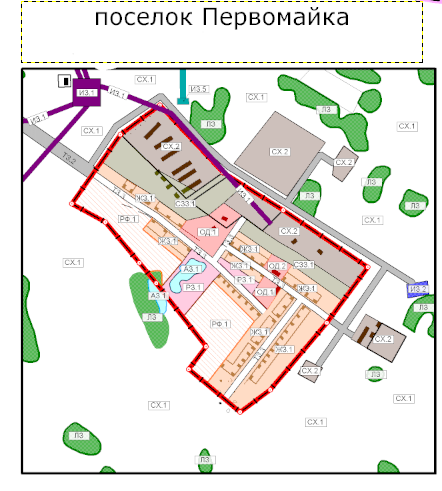 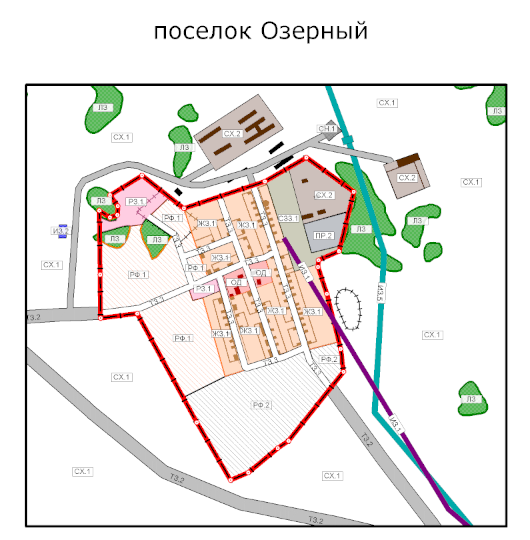 П Л А Н тушения ландшафтных пожаров на территории Снежненского сельского поселения Карталинского района Челябинской области1. Перечень земельных участков Снежненского сельского поселения Карталинского района2.Перечень сил и средств, привлекаемых для тушения ландшафтных пожаров на территории Снежненского сельского поселения Карталинского района.Список должностных лиц, осуществляющих руководство силами и средствами муниципального звена РСЧС, привлекаемыми для тушения ландшафтных пожаров до прибытия подразделений пожарной охраны(лесопожарных формирований)4.Порядок мониторинга пожарной опасностиВ случае обнаружения очагов пожаров, немедленно докладывает по телефону 01, 101, 112 и принимает меры к тушению пожара.По окончании патрулирования через диспетчера ЕДДС направляется отчет о проведенной работеИнформация о резерве противопожарного инвентаря и оборудования, которое может быть использовано при тушении ландшафтных пожаров.Склад хранения инвентаря расположен по адресу: п. Снежный, пер. Школьный 12в наличии следующее имущество: - лопата  - 2 шт.- бензопила – 2 шт.-ведра – 2 шт.- метла – 2 шт.- топор – 1 шт.Инвентарь выдается главой Снежненского сельского поселения Сергеевым Сергеем Степановичем  телефон 89823123220.7.Список источников наружного противопожарного водоснабжения.8. Система оповещение населения, пункты временного размещения, техника, используемая для эвакуации населения.Пункты временного размещения:- п. Снежный  (школа), ул. Луговая, 14 - рассчитан на 65 человек. - г. Карталы (многоотраслевой техникум) пер. Учебный 4, рассчитан на 120 чел.- г. Карталы (многоотраслевой техникум) ул. Ленина 18, рассчитан на 120 чел.Для эвакуации населения используются автобусы «Газель»  ИП Ульянов Е.Ю, ИП Невмержицких В.А.  вызов осуществляется через диспетчера ЕДДС.9.Порядок компенсации затрат.Возмещение затрат сторонним организациям по тушению ландшафтных пожаров производятся на основании заключенных соглашений за счет средств сельского поселения.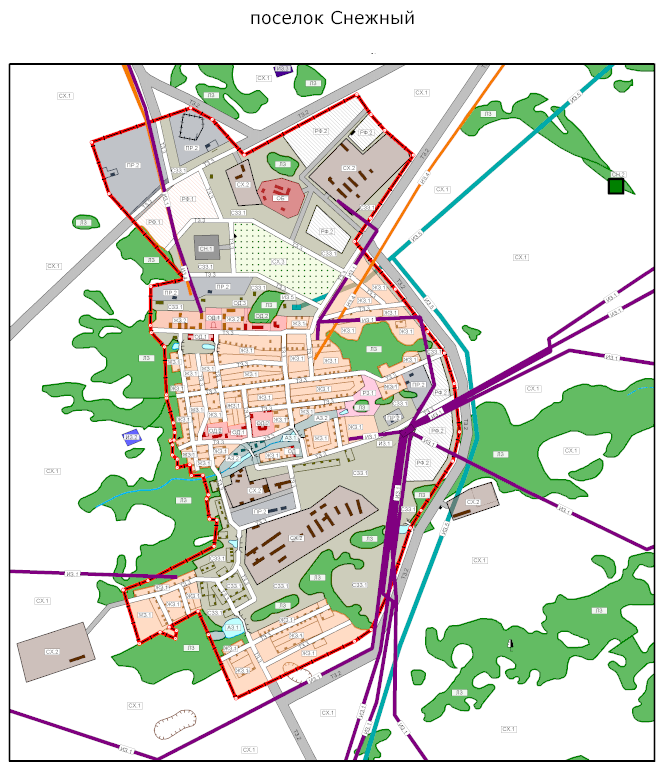 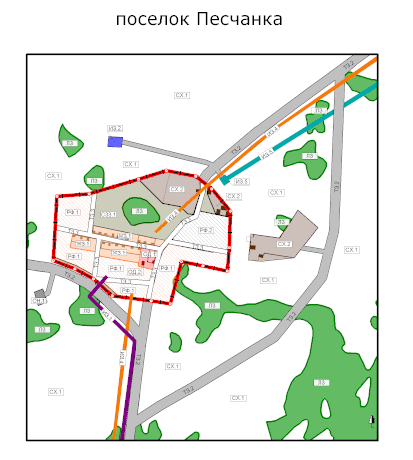 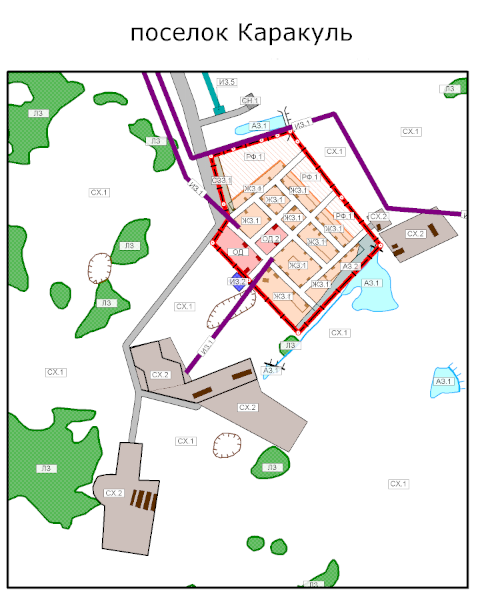 П Л А Н тушения ландшафтных пожаров на территории Сухореченского сельского поселения Карталинского района Челябинской области1. Перечень земельных участков Сухореченского сельского поселения Карталинского района2.Перечень сил и средств, привлекаемых для тушения ландшафтных пожаров на территории Сухореченского сельского поселения Карталинского района.3.Список должностных лиц, осуществляющих руководство силами и средствами муниципального звена РСЧС, привлекаемыми для тушения ландшафтных пожаров до прибытия подразделений пожарной охраны(лесопожарных формирований)4.Порядок мониторинга пожарной опасностиВ случае обнаружения очагов пожаров, немедленно докладывает по телефону 01, 101, 112 и принимает меры к тушению пожара.По окончании патрулирования через диспетчера ЕДДС направляется отчет о проведенной работеИнформация о резерве противопожарного инвентаря и оборудования, которое может быть использовано при тушении ландшафтных пожаров.Склад хранения инвентаря расположен по адресу: п. Сухореченский, ул. Юбилейная, 32в наличии следующее имущество: - лопата  - 2 шт.- противопожарный ранец – 3 шт.-ведра – 2 шт.- метла – 2 шт.- топор – 1 шт.Инвентарь выдается главой Сухореченского  сельского поселения Ромазановым Мади Бактигиреевичем телефон 89518124247.7.Список источников наружного противопожарного водоснабжения.8. Система оповещение населения, пункты временного размещения, техника, используемая для эвакуации населения.Пункты временного размещения:- г. Карталы (многоотраслевой техникум) пер. Учебный 4, рассчитан на 120 чел.- г. Карталы (многоотраслевой техникум) ул. Ленина 18, рассчитан на 120 чел.Для эвакуации населения используются автобусы «Газель»  ИП Ульянов Е.Ю, ИП Невмержицких В.А.  вызов осуществляется через диспетчера ЕДДС.9.Порядок компенсации затрат.Возмещение затрат сторонним организациям по тушению ландшафтных пожаров производятся на основании заключенных соглашений за счет средств сельского поселения.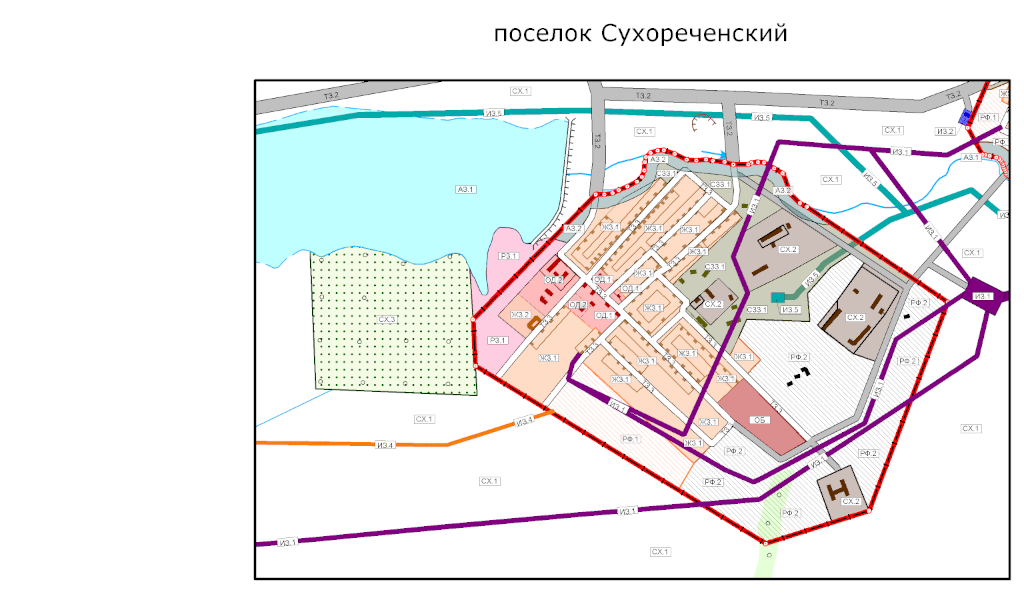 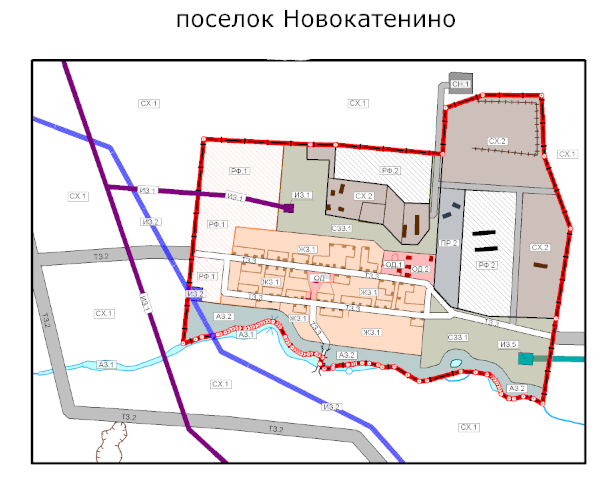 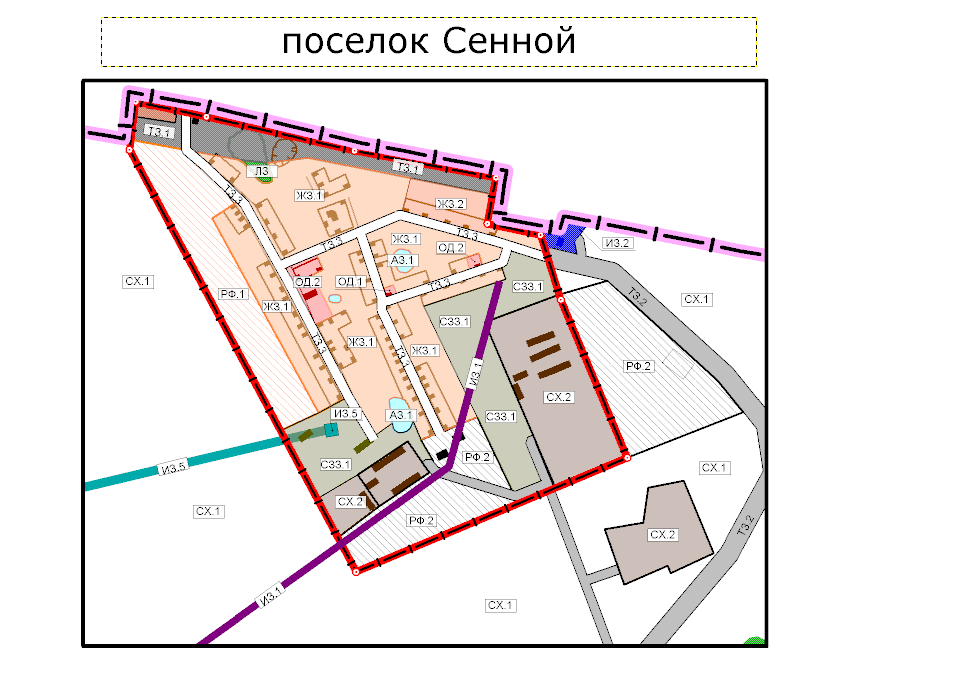 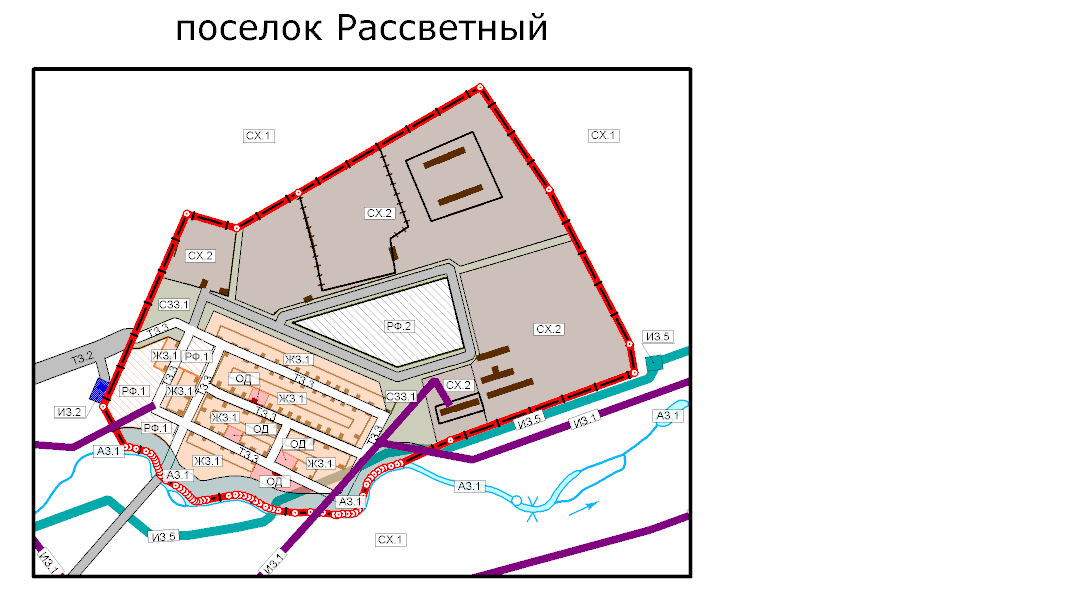 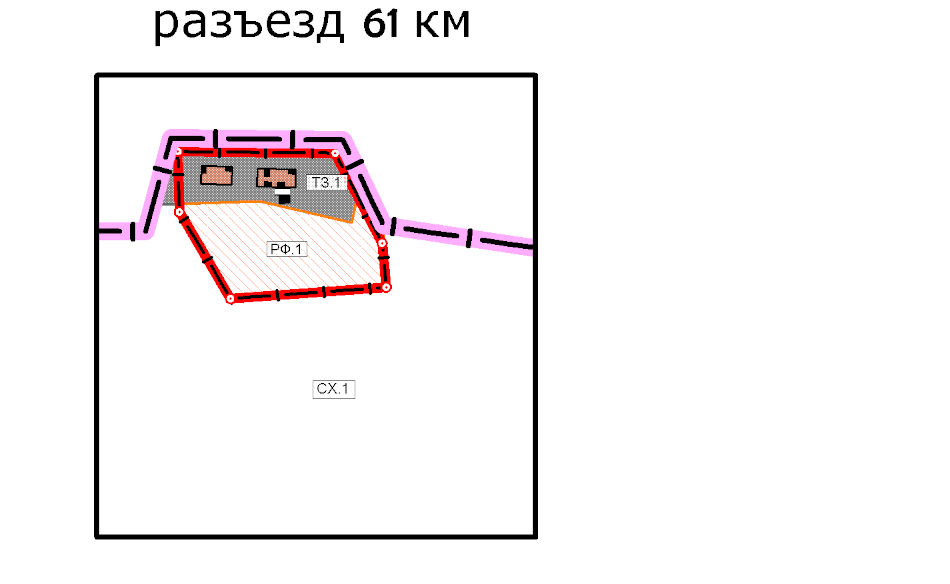 П Л А Н тушения ландшафтных пожаров на территории Южно- Степного сельского поселения Карталинского района Челябинской области1. Перечень земельных участков Южно- Степного сельского поселенияКарталинского района2.Перечень сил и средств, привлекаемых для тушения ландшафтных пожаров на территории Южно -Степного сельского поселения Карталинского района.Список должностных лиц, осуществляющих руководство силами и средствами муниципального звена РСЧС, привлекаемыми для тушения ландшафтных пожаров до прибытия подразделений пожарной охраны(лесопожарных формирований)4.Порядок мониторинга пожарной опасностиВ случае обнаружения очагов пожаров, немедленно докладывает по телефону 01, 101, 112 и принимает меры к тушению пожара.По окончании патрулирования через диспетчера ЕДДС направляется отчет о проведенной работеИнформация о резерве противопожарного инвентаря и оборудования, которое может быть использовано при тушении ландшафтных пожаров.Склад хранения инвентаря расположен по адресу: п. Южно-Степной, ул. Мира, 3в наличии следующее имущество: - лопата  - 1 шт.-ведра – 1 шт.- метла – 1 шт.Инвентарь выдается главой Южно- Степного   сельского поселения Баженовым Кайрбаем  Каирбековичем телефон 89085810178            7.Список источников наружного противопожарного водоснабжения.8. Система оповещение населения, пункты временного размещения, техника, используемая для эвакуации населения.Пункты временного размещения:- г. Карталы (многоотраслевой техникум) пер. Учебный 4, рассчитан на 120 чел.- г. Карталы (многоотраслевой техникум) ул. Ленина 18, рассчитан на 120 чел.Для эвакуации населения используются автобусы «Газель»  ИП Ульянов Е.Ю, ИП Невмержицких В.А.  вызов осуществляется через диспетчера ЕДДС.9.Порядок компенсации затрат.Возмещение затрат сторонним организациям по тушению ландшафтных пожаров производятся на основании заключенных соглашений за счет средств сельского поселения.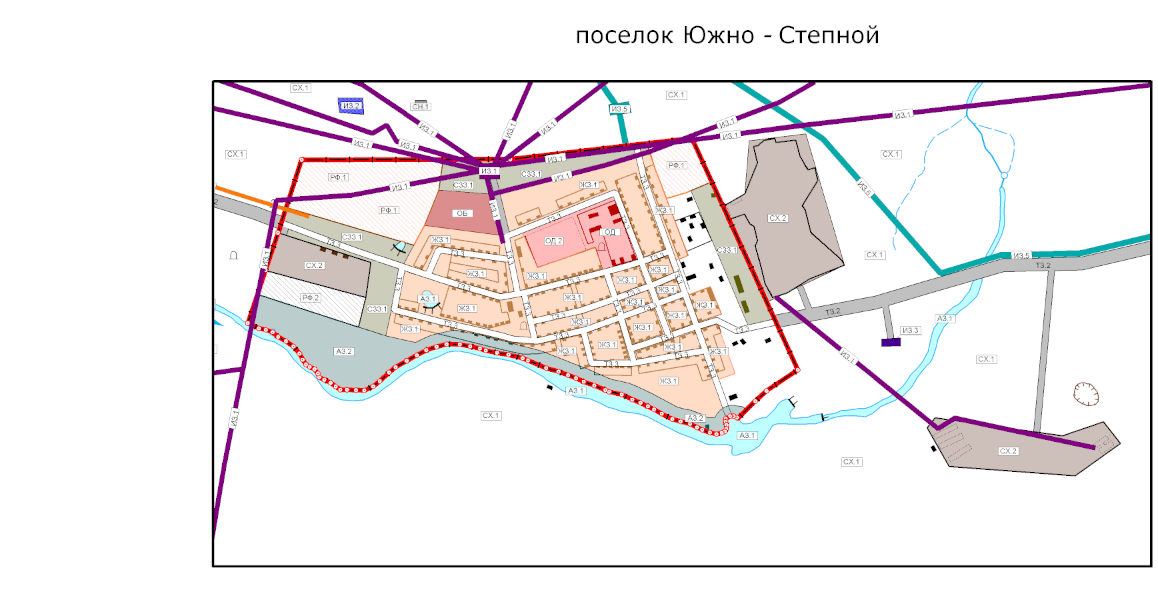 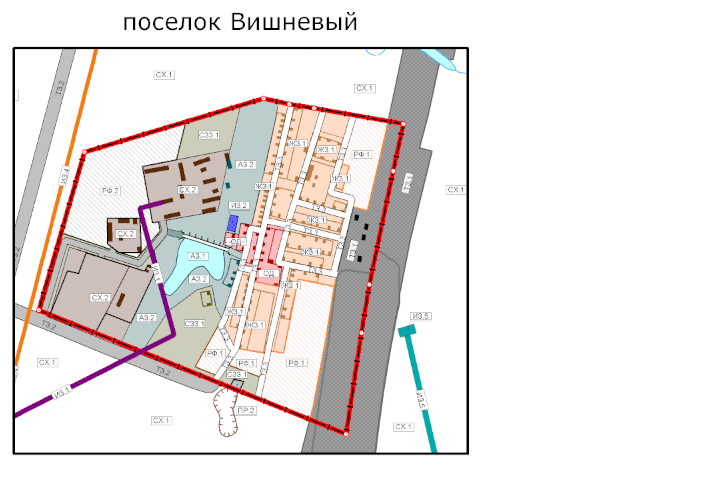 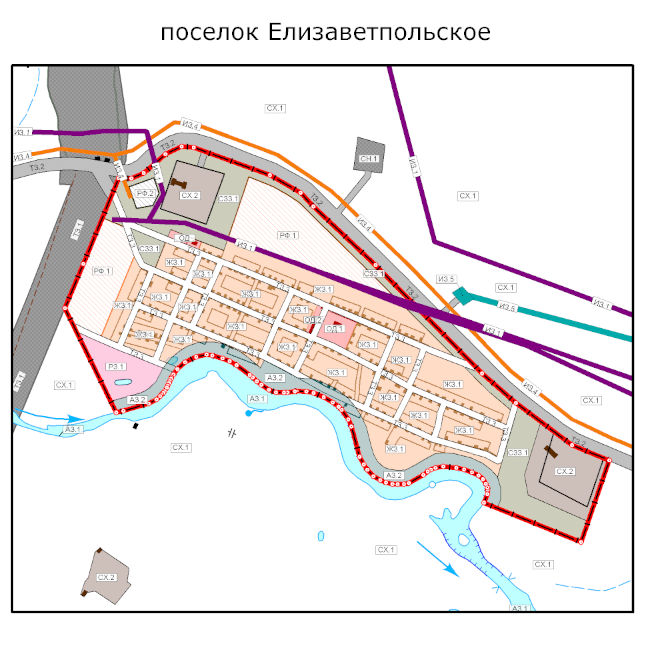 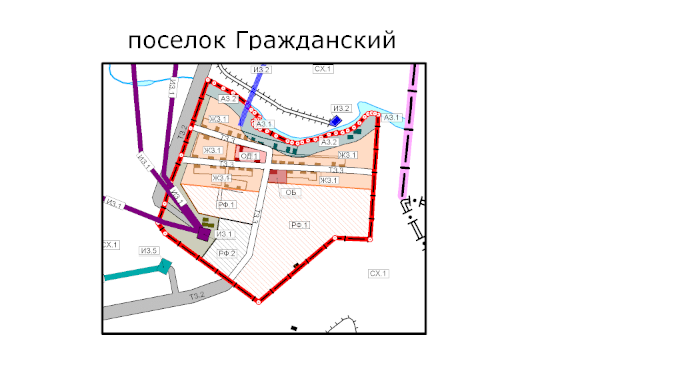 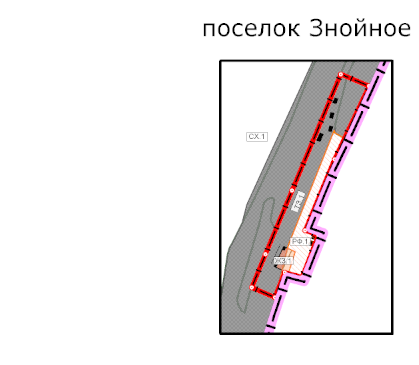           УТВЕРЖДАЮ      Глава Карталинского     муниципального района________________А.Г. Вдовин«___» ________________ 2024г.            СОГЛАСОВАНО    Начальник 9 ПСО      ФПС ГПС ГУ МЧС по Челябинской области» подполковник внутренней   службы____________ Г.А. Мясников«___» ______________ 2024 г.      СОГЛАСОВАНОНачальник Южного отряда        ОГУ «ППС ЧО»     __________ И. А. Юдин«___» ____________ 2024 г.       СОГЛАСОВАНО Руководитель ЧОБУ    «Карталинский лесхоз»  ___________ Ю. Н. Попов «___» ___________ 2024 г.№ п/пНаименованиеСтраницыПлан тушения пожара на территории Анненского сельского поселения3План тушения пожара на территории Варшавского сельского поселения19План тушения пожара на территории Великопетровского сельского поселения29План тушения пожара на территории Еленинского сельского поселения40План тушения пожара на территории Мичуринского сельского поселения53План тушения пожара на территории Неплюевского сельского поселения67План тушения пожара на территории Полтавского сельского поселения76План тушения пожара на территории Снежненского сельского поселения85План тушения пожара на территории Сухореченского сельского поселения94План тушения пожара на территории Южно- Степного сельского поселения106№п/пНаименование собственника либо арендатора, Ф.И.О. контактный телефонКоличество земельных участковОбщая площадь участковАдресПримечание1Администрация Анненского сельского поселения, Глава поселения  Еловик Виктор Михайлович (8-900-060-13-16)37149,9гаВ границах Анненского сельского поселения2ЛПХ Чалкин В.А.482 га3ИП КФХ Безбабный В.А.1202000 га4ИП Гребенщиков В.Г.41450 га№ п/пНаименованиеподразделенияВид техникиВид имеющегося инвентаряМесто дислокации(город, район)телефон (телефоноперативного дежурного)Примечание62 ПСЧ 9 ПСО ФПС ГПС ГУ МЧС России по Челябинской области1 АЦ2 РЛОг. Карталы,ул. Братьев. Кашириных, 1101,8(351-33) 2-22-46Ч+1 в соответствии с Расписанием выезда подразделений     ОГУ «ППС ЧО»         (ПЧ-256)АЦ-40 002 ПС Урал-55572 РЛОс. Анненское,ул.Сосновая 19 8(351-33) 94-1-01Ч+1 в соответствии с Расписанием выезда подразделенийАдминистрация Анненского с/пВАЗ-21072 лопаты,  2 ведра, 2 метлы, 1 топорс.Анненское, ул.Переселенческая, 248-35133-94-1-21Ч+5 через диспетчера ЕДДСЧОБУ «Карталинский лесхоз»МТЗ-82,Трактор лесопожарный,АЦ 1,6 40(33081)ВЛ-3шт,Трейлер с тягачом,Бульдозер-2шт,Плуги для опашки, ПКЛ-70- 6шт,Автомобили УАЗ-3шт.20 лопат, 20 ведер, топоры-20шт, ранцевые лесные огнетушители -60 шт, зажигательные аппараты- 6шт,мотопомпы- 3шт,радиостанции для связи -6 шт, с. Анненское, ул. Сосновая ,19892201757538(351-33)5-57-03Ч+5 через диспетчера ЕДДСБалашов А.А.Трактор МТЗ1 лопата, 1 ведрос.Анненское, ул.Переселенческая, 248-89026151502Ч+30 через диспетчера ЕДДСИП КФХ Безбабный В.А.Т-150,К-700, трактор МТЗ1 лопата,1 ведро,1 топорс.Анненское, ул.Переселенческая, 248-922-712-02-40Ч+30 через диспетчера ЕДДСИП Гребенщиков В.Г.МТЗ-82 с бочкой1 лопата,1 ведро,1 топорс.Анненское, ул.Переселенческая, 248-951-244-34-25Ч+30 через диспетчера ЕДДС№ п/пФ.И.О.ДолжностьКонтактный телефонПримечаниеЕловик Виктор МихайловичГлава Анненского сельского поселения8-900-060-13-16Майоров Сергей Борисовичп. Санаторный8-922-738-53-05Овсянникова Валентина Дмитриевнастароста п. Родники8-951-467-42-28Балашова Ирина Алексеевнастароста п. Краснотал8-902-615-15-02Гребцов Иван Игоревичстароста п. Мочаги8-999-587-73-59Пузырев Иван Петровичстароста п. Система8-951-455-86-54Мелешко Сергей Семеновичстароста п.Степан Разин8-904-807-72-41Адушева Надежда Сергеевнастароста п. 16км8-900-069-06-47Хазиев Рашид Гильметдиновичстароста п. Начальное8-912-306-27-08№ п/пУчасток мониторингаОтветственное должностное лицо Ф.И.О. номер телефонаСостав группировки техника/чел.Время проведения мониторингаВремя проведения мониторингаВремя проведения мониторингаВремя проведения мониторингаВремя проведения мониторингаПримечание№ п/пУчасток мониторингаОтветственное должностное лицо Ф.И.О. номер телефонаСостав группировки техника/чел.1 класс пожарной опасности2 класс пожарной опасности3 класс пожарной опасности4 класс пожарной опасности5 класс пожарной опасностиПримечаниеАнненское сельское поселениеЕловик Виктор Михайлович890006013161/2--12:00-16:0010:00-17:0008:00-22:00Маршрут патрулирования формируется исходя из возможности проездных путей в том числе и по проселочным дорогамп. СанаторныйМайоров Сергей Борисович 892273853050/112:00-16:0012:00-16:0012:00-16:0010:00-17:0008:00-22:00В границах населенного пункта и прилегающей территории в зоне видимостип.  РодникиОвсянникова Валентина Дмитриевна 895146742280/112:00-16:0012:00-16:0012:00-16:0010:00-17:0008:00-22:00В границах населенного пункта и прилегающей территории в зоне видимостип.  КрасноталБалашова Ирина Алексеевна 890261515020/112:00-16:0012:00-16:0012:00-16:0010:00-17:0008:00-22:00В границах населенного пункта и прилегающей территории в зоне видимостип. МочагиГребцов Иван Игоревич 899958773590/112:00-16:0012:00-16:0012:00-16:0010:00-17:0008:00-22:00В границах населенного пункта и прилегающей территории в зоне видимостип. СистемаПузырев Иван Петрович895145586540/112:00-16:0012:00-16:0012:00-16:0010:00-17:0008:00-22:00В границах населенного пункта и прилегающей территории в зоне видимостип. Степан РазинМелешко Сергей Семенович890480772410/112:00-16:0012:00-16:0012:00-16:0010:00-17:0008:00-22:00В границах населенного пункта и прилегающей территории в зоне видимостип. Начальное, ост пл. 16 кмХазиев Рашид Гильметдинович895190237270/112:00-16:0012:00-16:0012:00-16:0010:00-17:0008:00-22:00В границах населенного пункта и прилегающей территории в зоне видимости16кмАдушева Надежда Сергеевна890006906470/112:00-16:0012:00-16:0012:00-16:0010:00-17:0008:00-22:00В границах населенного пункта и прилегающей территории в зоне видимости№п/пМесто нахожденияХарактеристика водоисточникаПримечаниес. Анненскоес. Анненскоес. Анненскоес. Анненскоес. Анненское, ул. СтанционнаяВодонапорная башня (забор воды возможен)с. Анненское, пер. РечнойЕстественный водоем (забор в летнее время)с. Анненское, ул. Сосновая, 2аПК д-50 (15л/с).п. Санаторныйп. Санаторныйп. Санаторныйп. СанаторныйДетский санаторий для лечения всех форм туберкулеза п. Санаторный, ул. Мирная, 8Пожарный гидрант К-100 (25л/с)Детский санаторий для лечения всех форм туберкулеза п. Санаторный, ул. Мирная, 8Водонапорная башня (забор воды возможен)п. Родникип. Родникип. Родникип. Родникип. Родники, ул. Школьная 4аПК д-50 (15л/с).п. Родники р. Карталы- АятЕстественный водоем (забор в летнее время)п. Красноталп. Красноталп. Красноталп. Красноталп. Краснотал (конец улицы Школьная)Пожарный водоем.п. Краснотал р. Карталы- АятЕстественный водоем (забор в летнее время)п. Системап. Системап. Системап. Системап. Система ( от границ п. Система 200 метров в сторону п. Мочаги)Естественный водоем (забор в летнее время)п. Степан Разинп. Степан Разинп. Степан Разинп. Степан Разинп. Степан РазинБезводный населенный пунктп. Мочагип. Мочагип. Мочагип. Мочагип. МочагиБезводный населенный пунктп. Начальноеп. Начальноеп. Начальноеп. Начальноеп. НачальноеБезводный населенный пунктост. Пл. 16 кмост. Пл. 16 кмост. Пл. 16 кмост. Пл. 16 кмост. Пл. 16 кмБезводный населенный пункт№п/пНаименование собственника либо арендатора, Ф.И.О. контактный телефонКоличество земельных участковОбщая площадь участковАдресПримечание1Администрация Варшавского сельского поселения32449 га.В границах Варшавского сельского поселения2КФХ «Буревестник»103200 га.3ИП КФХ Иманкулова О.М.51170 га.4ИП Шартон П.П.6670 га.5ЛПХ Ибрагимов А.Я.241 га.6ЛПХ Аксельберг А.В.2167 га.7ООО «Варшавское»114626 930 га.№ п/пНаименованиеподразделенияВид техникиВид имеющегося инвентаряМесто дислокации(город, район)телефон (телефоноперативного дежурного)Примечание62 ПСЧ 9 ПСО ФПС ГПС ГУ МЧС России по Челябинской области1 АЦ2 РЛОг. Карталы,ул. Братьев. Кашириных, 1101,8(351-33) 2-22-46Ч+1 в соответствии с Расписанием выезда подразделенийДПК Варшавского сельского поселенияАЦ-5,7-40а/м УРАЛ-5557Противопожарныйранец 4 шт.,3 лопаты, 3 ведра, 2 топора, 2 метлы, 1 бензопилап. Варшавка,ул. Чернева, 328-999-586-87-12Ч+1 в соответствии с Расписанием выезда подразделенийЧОБУ «Карталинский лесхоз» Неплюевский пожарно-производственный участокАЦ 1,0-40(33081)ВЛ2 лопаты, 2 ведра, 1 топор, п. Снежный, ул. Шоссейная, 558(351-33) 94-1-22Ч+5 через диспетчера ЕДДСАдминистрация Варшавского с/па/м LADA-XRAY5 лопат, 5 ведер, 1 топор, 2 метлы, 1 бензопилап. Варшавка, ул. Чернева, 328(35133) 2-39-38Ч+5 через диспетчера ЕДДСФизическое лицоТочапский А.В.МТЗ-892.2 с плугом-п. Варшавка,ул. Центральная, 178-951-244-20-05Ч+30 через диспетчера ЕДДСООО «Варшавское»Камаз (водовоз),К-700 с плугом – 2шт-п. Варшавка, ул. Чернева, 238-951-244-34-25Ч+30 через диспетчера ЕДДС№ п/пФ.И.О.ДолжностьКонтактный телефонПримечаниеРахмангулов  Серк БекмуратовичГлава Варшавского сельского поселения8(35133)2-39-388(35133)94-5-09Ларионов Виктор Максимовичстароста п. Варшавка8-932-303-43-46Романова Айгуль Александровнастароста п. Некрасово8-902-606-16-10Ибрагимова Ольга Алексеевнастароста п. Красный Яр8-952-501-30-78№ п/пУчасток мониторингаОтветственное должностное лицо Ф.И.О. номер телефонаСостав группировки техника/чел.Время проведения мониторингаВремя проведения мониторингаВремя проведения мониторингаВремя проведения мониторингаВремя проведения мониторингаПримечание№ п/пУчасток мониторингаОтветственное должностное лицо Ф.И.О. номер телефонаСостав группировки техника/чел.1 класс пожарной опасности2 класс пожарной опасности3 класс пожарной опасности4 класс пожарной опасности5 класс пожарной опасностиПримечаниеВаршавское сельское поселениеЛарионов Виктор Максимович 895178371731/2--12:00-16:0010:00-17:0008:00-22:00Маршрут патрулирования формируется исходя из возможности проездных путей в том числе и по проселочным дорогамп. НекрасовоРоманова Айгуль Александровна890260616100/112:00-16:0012:00-16:0012:00-16:0010:00-17:0008:00-22:00В границах населенного пункта и прилегающей территории в зоне видимостип.  Красный ЯрИбрагимова Ольга Алеексеевна 895250130780/112:00-16:0012:00-16:0012:00-16:0010:00-17:0008:00-22:00В границах населенного пункта и прилегающей территории в зоне видимости№п/пМесто нахожденияХарактеристика водоисточникаПримечаниеп. Варшавкап. Варшавкап. Варшавкап. Варшавка1п. Варшавка, ул. Набережная в 10 м. на юг от дома №48Пожарный гидрант К-100 (25л/с)2п. Варшавка, ул. Центральная в 5 м. на запад от дома №16Пожарный гидрант К-100 (25л/с)3п. Варшавка, пер. Шоссейный, 16Водонапорная башня (забор воды возможен)4п. Варшавка, река Карагайлы- АятЕстественный водоем (забор в летнее время)п. Некрасовоп. Некрасовоп. Некрасовоп. Некрасово5п. Некрасово, пруд около трассы на ВаршавкуЕстественный водоем (забор в летнее время)п. Красный Ярп. Красный Ярп. Красный Ярп. Красный Яр6п. Красный Яр, ул. Северная, д. 25Пожарный гидрант К-100 (25л/с)7п. Красный Яр, ул. Северная, д.49Пожарный гидрант К-100 (25л/с)8река СухаяЕстественный водоем (забор в летнее время)№п/пНаименование собственника либо арендатора, Ф.И.О. контактный телефонКоличество земельных участковОбщая площадь участковАдресПримечание1Администрация Великопетровскогосельского поселения3778402 га.В границах Великопетровского сельского поселения2КФХ Аншевич В.А.501108 га.3ЛПХ Варанкин9200 га.4КФХ Глазунов Е.В.36800 га.5ЛПХ Гизатулин И.7150 га.6КФХ Еловик А.М.12270 га.7КФХ Котов Э.А.40900 га.8КФХ Николаев В.В.35776 га.9КФХ Проскурякова Е.В.22500 га.10ЛПХ Татарников А.А.18400 га.11ЛПХ Цыкунов А.В.220 га.12ИП Клементьев С.В.43952 га.13ООО Агро-ВВЕК4259498 га.14ООО «Прогрессивные технологии»821840 га.№ п/пНаименованиеподразделенияВид техникиВид имеющегося инвентаряМесто дислокации(город, район)телефон (телефоноперативного дежурного)Примечание62 ПСЧ 9 ПСО ФПС ГПС ГУ МЧС России по Челябинской области1 АЦ2 РЛОг. Карталы,ул. Братьев. Кашириных, 1101,8(351-33) 2-22-46Ч+1 в соответствии с Расписанием выезда подразделенийАдминистрация Великопетровскогосельского поселенияа/м УАЗ-3909021 топор, 2 лопаты,2 ведра, 1 бензопила,4 человекаул. Центральная, 409-46-18Ч+1 в соответствии с Расписанием выезда подразделенийЧОБУ «Карталинский лесхоз» Великопетровский пожарно-производственный участокАЦ 1,0-30(3308)4ВР2 лопаты, 2 ведра, 1 топор, с. Великопетровка,ул. Центральная,116/18(351-33) 94-1-22Ч+5 через диспетчера ЕДДСДПК Великопетровкого сельского поселенияПожарный автомобильАЦ – 30 (ГАЗ-53)2 лопаты, 2 ведра3 РЛО, 3 человекаул. Центральная, 408-904-931-07-808-904-813-85-81Ч+5 через диспетчера ЕДДСООО «Агро-Ввек», Клементьев В.А.К-700, МТЗ-1221 с плугом-с. Татищево8-922-018-48-48Ч+30 через диспетчера ЕДДСКФК Котова Э.А.МТЗ-82.1 с плугом-с. Татищево8-908-810-85-92Ч+30 через диспетчера ЕДДСКФК Аншевич В.А.МТЗ-82.1 с плугом-д. Горная,ул. Набережная8-908-073-46-60Ч+1через диспетчера ЕДДСЖуков Б.А. частное лицоМТЗ-82.1 с плугом-с. Великопетровка, ул. Заречная8-904-806-46-81Ч+30 через диспетчера       ЕДДСИП КФХ Петров А.А.МТЗ-82.1 с плугом-с. Великопетровка, ул. Лесная8-951-784-01-99Ч+30 через диспетчера       ЕДДСМБУ «Центр благоустройства»МТЗ-82 с плугом-Г.Карталы ул.Братьев Кашириных д.28-351-33-2-24-52Ч+30 через диспетчера       ЕДДС№ п/пФ.И.О.ДолжностьКонтактный телефонПримечаниеМосенз Юрий ПетровичГлава Великопетровского сельского поселения8-922-726-37-17Цыкунов Александр Викторовичстароста п. Ольховка8-904-936-63-51Николаев Василий Васильевичстароста д. Горная8-904-976-77-23Котов Вячеслав Анатольевичстароста с. Татищево8-908-071-40-04№ п/пУчасток мониторингаОтветственное должностное лицо Ф.И.О. номер телефонаСостав группировки техника/чел.Время проведения мониторингаВремя проведения мониторингаВремя проведения мониторингаВремя проведения мониторингаВремя проведения мониторингаПримечание№ п/пУчасток мониторингаОтветственное должностное лицо Ф.И.О. номер телефонаСостав группировки техника/чел.1 класс пожарной опасности2 класс пожарной опасности3 класс пожарной опасности4 класс пожарной опасности5 класс пожарной опасностиПримечаниеВеликопетровскоесельское поселениеМосенз Юрий Петрович 892272637171/2--12:00-16:0010:00-17:0008:00-22:00Маршрут патрулирования формируется исходя из возможности проездных путей в том числе и по проселочным дорогамп. ОльховкаЦыкунов Александр Викторович 890493663510/112:00-16:0012:00-16:0012:00-16:0010:00-17:0008:00-22:00В границах населенного пункта и прилегающей территории в зоне видимостид. ГорнаяНиколаев Василий Васильевич 890497677230/112:00-16:0012:00-16:0012:00-16:0010:00-17:0008:00-22:00В границах населенного пункта и прилегающей территории в зоне видимостис.  ТатищевоКотов Вячеслав Анатольевич 89080714004 0/112:00-16:0012:00-16:0012:00-16:0010:00-17:0008:00-22:00В границах населенного пункта и прилегающей территории в зоне видимости№п/пМесто нахожденияХарактеристика водоисточникаПримечаниеп. Великопетровкап. Великопетровкап. Великопетровкап. Великопетровка1п. Великопетровка, р. КиссенетЕстественный водоем (забор в летнее время)2п. Великопетровка, ул. Мира, д.6аПожарный гидрант К-100 (25л/с)3п. Великопетровка, ул. Пьянзина, д.49Пожарный гидрант К-100 (25л/с)4п. Великопетровка, ул. Мира д. 32Пожарный водоем.5п. Великопетровка, ул. Мира д. 32Пожарный водоем.6п. Великопетровка, ул. Заречная д. 13ПК д-50 (15л/с).д. Горнаяд. Горнаяд. Горнаяд. Горная7д. Горная, р. ТогузакЕстественный водоем (забор в летнее время)8д. Горная, ул. Октябрьская, д.1аПожарный водоем.п. Татищевоп. Татищевоп. Татищевоп. Татищево9п. Татищево, р. ТогузакЕстественный водоем (забор в летнее время)п. Ольховкап. Ольховкап. Ольховкап. Ольховка10п. Ольховка, р. ОльховкаЕстественный водоем (забор в летнее время)11п. Ольховка, ул. МираПожарный водоем.№п/пНаименование собственника либо арендатора, Ф.И.О. контактный телефонКоличество земельных участковОбщая площадь участковАдресПримечание1Администрация Еленинского сельского поселения-2703 га.В границах Еленинского сельского поселения2КХ Шулаева Р.В.102000  га.с.Еленинка3КХ Быстров А.А.21371,9 га.д.Михайловка4КХ Балбот Э.В.601450  га.Д.Михайловка, с.Еленинка5КХ Ануфриенко Б.В.40708 га.С.Еленинка, п.Кизилчилик№ п/пНаименованиеподразделенияВид техникиВид имеющегося инвентаряМесто дислокации(город, район)телефон (телефоноперативного дежурного)Примечание62 ПСЧ 9 ПСО ФПС ГПС ГУ МЧС России по Челябинской области1 АЦ2 РЛОг. Карталы,ул. Братьев. Кашириных, 1101,8(351-33) 2-22-46Ч+1 в соответствии с Расписанием выезда подразделений     ОГУ «ППС ЧО»         (ПЧ-267)АЦ-40 (131)137  2 лопаты, 2 ножовки, 2 ведра, 1багор,1 топор, 3 РЛОс. Еленинка, ул. Заводская , 68-951-790-20-36Ч+1 в соответствии с Расписанием выезда подразделенийЧОБУ «Карталинский лесхоз»Джабыкский пожарно-производственный участокАЦ 1,0-30(3308)4ВР5 лопат, 5 ведер,  1 топор, п. Джабык,ул. Лесхозная,18(351-33) 94-1-228-951-441-79-49Ч+5 через диспетчера ЕДДС№ п/пФ.И.О.ДолжностьКонтактный телефонПримечаниеКоркин Сергей ВикторовичГлава Еленинского сельского поселения8951-444-71-61№ п/пУчасток мониторингаОтветственное должностное лицо Ф.И.О. номер телефонаСостав группировки техника/чел.Время проведения мониторингаВремя проведения мониторингаВремя проведения мониторингаВремя проведения мониторингаВремя проведения мониторингаПримечание№ п/пУчасток мониторингаОтветственное должностное лицо Ф.И.О. номер телефонаСостав группировки техника/чел.1 класс пожарной опасности2 класс пожарной опасности3 класс пожарной опасности4 класс пожарной опасности5 класс пожарной опасностиПримечаниеЕленинскоесельское поселениеКоркин Сергей Викторович8-951-444-71-611/2--12:00-16:0010:00-17:0008:00-22:00Маршрут патрулирования формируется исходя из возможности проездных путей в том числе и по проселочным дорогамЕленинскоесельское поселениеКостик Татьяна Николаевна8-951-465-82-490/112:00-16:0012:00-16:0012:00-16:0010:00-17:0008:00-22:00В границах населенного пункта и прилегающей территории в зоне видимостип.КизилчиликАнуфриенко Б.В. 8-919-350-99-720/112:00-16:0012:00-16:0012:00-16:0010:00-17:0008:00-22:00В границах населенного пункта и прилегающей территории в зоне видимости№ п/пУчасток мониторингаОтветственное должностное лицо Ф.И.О. номер телефонаСостав группировки техника/чел.Время проведения мониторингаВремя проведения мониторингаВремя проведения мониторингаВремя проведения мониторингаВремя проведения мониторингаПримечание№ п/пУчасток мониторингаОтветственное должностное лицо Ф.И.О. номер телефонаСостав группировки техника/чел.1 класс пожарной опасности2 класс пожарной опасности3 класс пожарной опасности4 класс пожарной опасности5 класс пожарной опасностиПримечаниеп.МихайловкаАнтонов А.А.8-904-305-86-230/112:00-16:0012:00-16:0012:00-16:0010:00-17:0008:00-22:00В границах населенного пункта и прилегающей территории в зоне видимостип. НовокаолиновыйКоркин Сергей Викторович8-951-444-71-611/2-12:00-16:0012:00-16:00-12:00-16:0010:00-17:0008:00-22:00Маршрут патрулирования формируется исходя из возможности проездных путей в т.ч. и по проселочным дорогамп.ДжабыкРахматулин И.И.8-919-315-98-781/212:00-16:0012:00-16:0012:00-16:0010:00-17:0008:00-22:00Маршрут патрулирования формируется исходя из возможности проездных путей в т.ч. и по проселочным дорогам№п/пМесто нахожденияХарактеристика водоисточникаПримечаниеп. Еленинкап. Еленинкап. Еленинкап. Еленинка1п. Еленинка плотина «Зингейка»Естественный водоем (забор в летнее время)2п. Еленинка ул. Будаковой 5аВодонапорная башня (забор воды возможен)3п. Еленинка ул. Будаковой 5аПК д-50 (15л/с).п. Новокаолиновыйп. Новокаолиновыйп. Новокаолиновыйп. Новокаолиновый4п. Новокаолиновый, ул. Заводская 12Водонапорная башня (забор воды возможен)5п. Новокаолиновый, ул. Чапаева д.4Пожарный гидрант К-100 25 л/с6п. Новокаолиновый, 500 м на юго-запад карьер «Светлый»Естественный водоем (забор в летнее время)7п. Новокаолиновый, ул. ЗаводскаяПК д-50 (15л/с) (забор в летнее время)станция. Запасноестанция. Запасноестанция. Запасноестанция. Запасное8Станция Запасное, 500 м. на восток карьерЕстественный водоем (забор в летнее время)9Станция Запасное, ул. ЦентральнаяПожарный водоем.п. Кизил- Чиликп. Кизил- Чиликп. Кизил- Чиликп. Кизил- Чилик10п. Кизил-Чилик, р. СухаяЕстественный водоем (забор в летнее время)п. Михайловкап. Михайловкап. Михайловкап. Михайловка11д. Михайловка, ул. ЗаречнаяПК д-50 (15л/с).12д. Михайловка, р. КуйсакЕстественный водоем (забор в летнее время)п. Джабыкп. Джабыкп. Джабыкп. Джабык13п. Джабык, ул. Калинина, д.1ПК д-50 (15л/с).14п. Джабык, 500м. на север КарьерЕстественный водоем (забор в летнее время)15п. Джабык, ул. Калинина, д.1Пожарный водоем.№п/пНаименование собственника либо арендатора, Ф.И.О. контактный телефонКоличество земельных участковОбщая площадь участковАдресПримечание1Администрация Мичуринского сельского поселения72184 га.В границах Мичуринского сельского поселения2КФХ Черных А.А861215 га.3КФХ Сеньков А.А831160 га.4ООО «Совхоз Мичуринский»580 га.5Аюпов В.Ш.684,6 га.6Крицкий Л.Н.62500 га7Самостоятельно выделены45634,5 га.№ п/пНаименованиеподразделенияВид техникиВид имеющегося инвентаряМесто дислокации(город, район)телефон (телефоноперативного дежурного)Примечание62 ПСЧ 9 ПСО ФПС ГПС ГУ МЧС России по Челябинской области1 АЦ2 РЛОг. Карталы,ул. Братьев. Кашириных, 1101,8(351-33) 2-22-46Ч+1 в соответствии с Расписанием выезда подразделенийДПК МичуринскаяГАЗ 66Противопожарныйранец 1 шт., 2 лопаты, 2 ведра, 2 метлып. Новокаолиновыйул. Школьная 278-919-304-23-638-919-406-25-23Ч+1 в соответствии с Расписанием выезда подразделенийАдминистрация Мичуринского сельского поселенияа/м Рено-логан2 ранца, 2 лопаты, 2 ведра, 2 метлып.Мичуринский, ул.Садовая, 9Б8(351-33) 93-5-68  8-919-407-00-24Ч+5 через диспетчера ЕДДСЧОБУ «Карталинский лесхоз» Великопетровский пожарно-производственный участокАЦ (Л) 1,0-30(3308)4ВР2 лопаты, 2 ведра, 1 топор, с. Великопетровка,ул. Центральная,116/18(351-33) 94-1-22Ч+5 через диспетчера ЕДДСКФХ Швец А.Г.Трактор МТЗ с плугом,с бочкой для воды2 лопаты, 2 ведра, 2 метлы, 1 топорп.Мичуринский ул. Садовая, 358-951-116-82-60Ч+30 через диспетчера ЕДДСДПК НовониколаевкаГАЗ-66 АЦ 1,5- 402 лопаты, 2 ведрап. Новониколаевкаул. Школьная, 27   8-919-304-23-63   8-912-406-25-23Ч+30 через диспетчера ЕДДСООО «Нива»Раджабов  Садриддин ДилоевичМТЗ-82 с плугом-П.Центральный ул.Зеленая д.28-912-322-70-70Ч+30 через диспетчера ЕДДСМБУ «Центр благоустройства»МТЗ-82 с плугом-Г.Карталы ул.Братьев Кашириных д.28-351-33-2-24-52Ч+30 через диспетчера       ЕДДС№ п/пФ.И.О.ДолжностьКонтактный телефонПримечание1Сироткина Полина ГеоргиевнаГлава Мичуринского сельского поселения8-919-407-00-242Искакова Ирина Ивановнастароста с. Новониколаевка8-908-070-54-553Таминдаров Наиль Раисовичстароста п. Гирьял8-919-400-77-474Гарбуз   Жмабике Ахмедзяновнастароста п. Тумак8-900-071-79-365Богомолов Василий Геннадьевичстароста п. 118-км8-951-116-01-24№ п/пУчасток мониторингаОтветственное должностное лицо Ф.И.О. номер телефонаСостав группировки техника/чел.Время проведения мониторингаВремя проведения мониторингаВремя проведения мониторингаВремя проведения мониторингаВремя проведения мониторингаПримечание№ п/пУчасток мониторингаОтветственное должностное лицо Ф.И.О. номер телефонаСостав группировки техника/чел.1 класс пожарной опасности2 класс пожарной опасности3 класс пожарной опасности4 класс пожарной опасности5 класс пожарной опасностиПримечаниеМичуринскоесельское поселениеСироткина Полина Георгиевна 891940700241/2--12:00-16:0010:00-17:0008:00-22:00Маршрут патрулирования формируется исходя из возможности проездных путей в том числе и по проселочным дорогамс. НовониколаевкаИскакова Ирина Ивановна 890807054550/112:00-16:0012:00-16:0012:00-16:0010:00-17:0008:00-22:00В границах населенного пункта и прилегающей территории в зоне видимостип. ГирьялТаминдаров Наиль Раисович 891940077470/112:00-16:0012:00-16:0012:00-16:0010:00-17:0008:00-22:00В границах населенного пункта и прилегающей территории в зоне видимостип. ТумакГарбуз   Жмабике Ахмедзяновна89000179360/112:00-16:0012:00-16:0012:00-16:0010:00-17:0008:00-22:00В границах населенного пункта и прилегающей территории в зоне видимостип. 118-кмБогомолов Василий Геннадьевич895111601240/112:00-16:0012:00-16:0012:00-16:0010:00-17:0008:00-22:00В границах населенного пункта и прилегающей территории в зоне видимости№п/пМесто нахожденияХарактеристика водоисточникаПримечаниеп. Мичуринскийп. Мичуринскийп. Мичуринскийп. Мичуринский1п. Мичуринский ул. Школьная, д. 19Пожарный гидрант К-100 25л/с2п. Мичуринский ул. Школьная, д.11Пожарный гидрант К-100 25л/с3п. Мичуринский р. Карталы-АятЕстественный водоем (забор в летнее время)п. Новониколаевкап. Новониколаевкап. Новониколаевкап. Новониколаевка4п. Новониколаевка ул. Центральная, д.27Пожарный гидрант К-100 25л/с5п. Новониколаевка ул. Центральная, д. 4Пожарный гидрант К-100 25л/с6п. Новониколаевка р. Карталы-АятЕстественный водоем (забор в летнее время)п. Тумакп. Тумакп. Тумакп. Тумак6п. ТумакБезводный населенный пунктп. Гирьялп. Гирьялп. Гирьялп. Гирьял9п. ГирьялБезводный населенный пунктп. Арчалып. Арчалып. Арчалып. Арчалы10п. АрчалыБезводный населенный пунктп. Разъезд 118-кмп. Разъезд 118-кмп. Разъезд 118-кмп. Разъезд 118-км11п. Разъезд 118-кмБезводный населенный пункт№п/пНаименование собственника либо арендатора, Ф.И.О. контактный телефонКоличество земельных участковОбщая площадь участковАдресПримечание1Администрация Неплюевского сельского поселения2335472,2 га.В границах Неплюевского сельского поселения2КХ «Урал»872050 га.3Глава КФХ Слинкин В.М.27630 га.4Паршуков А.Н.6835 га.№ п/пНаименованиеподразделенияВид техникиВид имеющегося инвентаряМесто дислокации(город, район)телефон (телефоноперативного дежурного)Примечание62 ПСЧ 9 ПСО ФПС ГПС ГУ МЧС России по Челябинской области1 АЦ2 РЛОг. Карталы,ул. Братьев. Кашириных, 1101,8(351-33) 2-22-46Ч+1 в соответствии с Расписанием выезда подразделенийАдминистрация Неплюевского сельского поселенияДПК п.НеплюевкаАЦ-40 ЗИЛ-130 1 лопата, 1 ведро,1 багор пожарный,с. Неплюевка,пер. Центральный,158(351-33) 95-3-518-912-795-67-73Ч+1 в соответствии с Расписанием выезда подразделенийЧОБУ «Карталинское лесничество» Неплюевское участковое лесничествоАЦ 1,0-40(33081)ВЛ2 лопаты,1 бензопила, 2 ведра, 1 топор, 5 РЛОп. Снежный, ул. Шоссейная, 558(351-33) 94-1-22Ч+5 через диспетчера ЕДДСГлава КФХСлинкин В.М.МТЗ-80 с куном,с плугом-с. Неплюевка,ул. Степная, 188-919-300-27-25Ч+30 через диспетчера ЕДДСКХ  «Урал»К-700 с бочкой  для воды-с. Неплюевка,пер. Речной, 68-919-113-57-06Ч+30 через диспетчера ЕДДС№ п/пФ.И.О.ДолжностьКонтактный телефонПримечание1Игнатьева Татьяна АлександровнаГлава Неплюевского сельского поселения8-912-899-72-632Бремжанов Битлю Сиюндыковичстароста п. Коноплянка8-982-347-21-738-982-284-24-103Мишкой Лидия Николаевнастароста п. Акмулла8-919-335-96-37№ п/пУчасток мониторингаОтветственное должностное лицо Ф.И.О. номер телефонаСостав группировки техника/чел.Время проведения мониторингаВремя проведения мониторингаВремя проведения мониторингаВремя проведения мониторингаВремя проведения мониторингаПримечание№ п/пУчасток мониторингаОтветственное должностное лицо Ф.И.О. номер телефонаСостав группировки техника/чел.1 класс пожарной опасности2 класс пожарной опасности3 класс пожарной опасности4 класс пожарной опасности5 класс пожарной опасностиПримечаниеНеплюевскоесельское поселениеИгнатьева Татьяна Александровна 891289972631/2--12:00-16:0010:00-17:0008:00-22:00Маршрут патрулирования формируется исходя из возможности проездных путей в том числе и по проселочным дорогамп. КоноплянкаБремжанов Битлю Сиюндыкович 89823472173898228424100/112:00-16:0012:00-16:0012:00-16:0010:00-17:0008:00-22:00В границах населенного пункта и прилегающей территории в зоне видимостип. АкмуллаМишкой Лидия Николаевна 891933596370/112:00-16:0012:00-16:0012:00-16:0010:00-17:0008:00-22:00В границах населенного пункта и прилегающей территории в зоне видимости№п/пМесто нахожденияХарактеристика водоисточникаПримечаниеп. Неплюевкап. Неплюевкап. Неплюевкап. Неплюевка1п. Неплюевка, ул. Мира д.15 (возле газовой котельной)Пожарный гидрант К-100 (25л/с)2п. Неплюевка, гараж ДПК ул.Центральная д.15ПК д-50 (15л/с).3п. Неплюевка, гараж ДПКПожарный водоем.4п. Неплюевка, р. КаменнаяЕстественный водоем (забор в летнее время)5п. Неплюевка, ул. Луговая, д.14Пожарный водоем.п. Коноплянкап. Коноплянкап. Коноплянкап. Коноплянка6п. КоноплянкаЕстественный водоем (забор в летнее время)п. Акмуллап. Акмуллап. Акмуллап. Акмулла7п. АкмуллаЕстественный водоем (забор в летнее время)№п/пНаименование собственника либо арендатора, Ф.И.О. контактный телефонКоличество земельных участковОбщая площадь участковАдресПримечание1ООО «НИВА»4466920га2КФХ Раджабов1072387га4ИП Девин39618 га5ЛПХ Сыркин18290 га6ЛПХ Мякотин12200 га7ЛПХ Такмаков347 га8ЛПХ Иноземцев231 га9ЛПХ Швец3250 га№ п/пНаименованиеподразделенияВид техникиВид имеющегося инвентаряМесто дислокации(город, район)телефон (телефоноперативного дежурного)Примечание62 ПСЧ  9 ПСО ФПС ГПС ГУ МЧС России по Челябинской области 1 АЦ2 РЛОГ.Карталы, ул. Братьев Кашириных, 1101, 8(351-33)2-22-46Ч+1 в соответствии с расписанием выезда подразделенийЧОБУ «Карталинский лесхоз» Великопетровский пожарно – производственный участокАЦ (Л) 1,0-30(3308)4ВР2 лопаты, 2 ведра, 1 топорС.Великопетровка,ул.Центральная, 116/18(351-33) 94-1-22Ч+1 в соответствии с расписанием выезда подразделенийАдминистрация Полтавского сельского поселенияЗИЛ-130 АЦ ДПО Центральный, трактор МТЗ-80 с плугом, а/м ВАЗ-2109Противопожарный ранец 2 штП.Центральный, ул.Зеленая, 28-951-790-80-95Ч+5Через диспечера ЕДДСМБУ «Центр благоустройства»МТЗ-82 с плугом-Г.Карталы ул.Братьев Кашириных д.28-351-33-2-24-52Ч+30 через диспетчера       ЕДДС№ п/пФ.И.О.ДолжностьКонтактный телефонПримечаниеВаренников Николай НиколаевичГлава Полтавского сельского поселения8-951-790-80-95Ханжина Эльвира АлександровнаСтароста п. Первомайка8-951-457-92-16Кречетов Владимир ПетровичСтароста п. Озерный8-908-703-78-80№ п/пУчасток мониторингаОтветственное должностное лицо Ф.И.О. номер телефонаСостав группировки техника/чел.Время проведения мониторингаВремя проведения мониторингаВремя проведения мониторингаВремя проведения мониторингаВремя проведения мониторингаПримечание№ п/пУчасток мониторингаОтветственное должностное лицо Ф.И.О. номер телефонаСостав группировки техника/чел.1 класс пожарной опасности2 класс пожарной опасности3 класс пожарной опасности4 класс пожарной опасности5 класс пожарной опасностиПримечаниеПолтавское сельское поселение Варенников Николай Николаевич895179080951/2--12:00-16:0010:00-17:0008:00-22:00Маршрут патрулирования формируется исходя из возможности проездных путей в том числе и по проселочный дорогамП.ПервомайкаХанжина Эльвира Александровна895145792160/112:00-16:0012:00-16:0012:00-16:0010:00-17:0008:00-22:00В границах населенного пункта и прилегающей территории в зоне видимости П.ОзерныйКречетов Владимир Петрович890870378800/112:00-16:0012:00-16:0012:00-16:0010:00-17:0008:00-22:00В границах населенного пункта и прилегающей территории в зоне видимости№п/пМесто нахожденияХарактеристика водоисточникаПримечаниеп. Центральныйп. Центральныйп. Центральныйп. Центральный1п. Центральный, ул. Центральная 26аПожарный водоем (2 шт 60м3)2п. Центральный, р. Карталы- АятЕстественный водоем (забор в летнее время)3п.Центральный, ул. Набережная 75аПК д-50 (15л/с).п. Озерныйп. Озерныйп. Озерныйп. Озерный4п. Озерный, ул. Центральная, д.41Емкость 60 м35п. Озерный, ул. Центральная, д.41ПК д-50 (15л/с).п. Первомайкап. Первомайкап. Первомайкап. Первомайка6п. Первомайка, ул. Центральная, д.23Емкость 60 м3 7п. Первомайка, ул. Центральная, д.23ПК д-50 (15л/с).№п/пНаименование собственника либо арендатора, Ф.И.О. контактный телефонКоличество земельных участковОбщая площадь участковАдресПримечание1Администрация Снежненского сельского поселения1543680 га. В границах Снежненского сельского поселения2КФХ «Урал» Рахимов С.Б.1794309га. В границах Снежненского сельского поселения3КФХ Нагула Андрей Сергеевич561317 га. В границах Снежненского сельского поселения4ООО. «Совхоз Снежный» Торопов В.А.34800 га.В границах Снежненского сельского поселения5 КФХ Русаков В.С.3500 гаВ границах Снежненского сельского поселения6КФХ Асадов И.М1423 гаВ границах Снежненского сельского поселения7Саттбаев К.С.10               399,5гаВ границах Снежненского сельского поселения8Маусумбаева М.С.8799 гаВ границах Снежненского сельского поселения9КФХ Старинчик А.В10493,5 гаВ границах Снежненского сельского поселения10Раджабов С.Д270,5 гаВ границах Снежненского сельского поселения11Кизильбаев С.Б123,5гаВ границах Снежненского сельского поселения12Кизильбаев М.Б247 гаВ границах Снежненского сельского поселения№ п/пНаименованиеподразделенияВид техникиВид имеющегося инвентаряМесто дислокации(город, район)телефон (телефоноперативного дежурного)Примечание62 ПСЧ 9 ПСО ФПС ГПС ГУ МЧС России по Челябинской области1 АЦ2 РЛОг. Карталы,ул. Братьев. Кашириных, 1101,8(351-33) 2-22-46Ч+1 в соответствии с Расписанием выезда подразделенийЧОБУ «Карталинский лесхоз» Неплюевский пожарно-производственный участокАЦ 1,0-40(33081)ВЛ2 лопаты, 2 ведра, 1 топор, п. Снежный, ул. Шоссейная, 548(351-33) 94-1-22Ч+5 через диспетчера ЕДДСДПКСнежненского с/пЗИЛ- 130 бочка с насосомПротивопожарныйранец 2 шт.п.Снежный, пер.Школьный, 128-912-314-52-81Ч+5 через диспетчера ЕДДСИП Глава КФХ Гребенщиков Василий ГеннадьевичМТЗ-82 с бочкой,К-700 с плугом-п.Снежный, пер.Школьный, 128-951-244-34-25Ч+30 через диспетчера ЕДДСКФХ Урал Рахимов С.Б.К-700 с плугом 9 корпусная-п.Снежный, ул.Черемушки, 198-912-407-10-15Ч+30 через диспетчера ЕДДСКФХ Старинчик А.В.МТЗ-82 с бочкой,К-700 борона дисковая-п.Снежный, ул.Рабочая17-28-919-117-44-17Ч+30 через диспетчера ЕДДСООО. «СовхозСнежный» Торопов В.АМТЗ-82 с бочкой 2.5 куба-п.Снежный, ул.Комсомольская, 6/28-919-305-87-25Ч+30 через диспетчера ЕДДСКФК Асадов И.М.МТЗ-82 с бочкойп.Снежный, ул.Кооперативная, 7/28-919-113-39-96Ч+30 через диспетчера ЕДДСКФК Русаков В.С.К-701 с плугомп.Снежный, ул.Садовая 28-900-068-54-46Ч+30 через диспетчера ЕДДС№ п/пФ.И.О.ДолжностьКонтактный телефонПримечание1Русаков Сергей Викторовичстароста п. Снежный8-912-407-10-152Калинин Владимир Васильевичстароста п. Каракуль8-919-338-12-363Чернобровин Валерий Ивановичстароста п. Песчанка8-950-727-01-60№ п/пУчасток мониторингаОтветственное должностное лицо Ф.И.О. номер телефонаСостав группировки техника/чел.Время проведения мониторингаВремя проведения мониторингаВремя проведения мониторингаВремя проведения мониторингаВремя проведения мониторингаПримечание№ п/пУчасток мониторингаОтветственное должностное лицо Ф.И.О. номер телефонаСостав группировки техника/чел.1 класс пожарной опасности2 класс пожарной опасности3 класс пожарной опасности4 класс пожарной опасности5 класс пожарной опасностиПримечаниеп. СнежныйРусаков Сергей Викторович 891240710151/2--12:00-16:0010:00-17:0008:00-22:00Маршрут патрулирования формируется исходя из возможности проездных путей в том числе и по проселочным дорогамп. КаракульКалинин Владимир Васильевич 891933812360/112:00-16:0012:00-16:0012:00-16:0010:00-17:0008:00-22:00В границах населенного пункта и прилегающей территории в зоне видимостип. ПесчанкаЧернобровин Валерий Иванович 895072701600/112:00-16:0012:00-16:0012:00-16:0010:00-17:0008:00-22:00В границах населенного пункта и прилегающей территории в зоне видимости№п/пМесто нахожденияХарактеристика водоисточникаПримечаниеп. Снежныйп. Снежныйп. Снежныйп. Снежный1п. Снежный, ул. Черемушки, д.1аПожарный гидрант К-100 (25л/с)2п. Снежный, ул. Шоссейная, д. 54ПК д-50 (15л/с).3п. Снежный, плотина СатыбалтыЕстественный водоем ( забор в летнее время)п. Каракульп. Каракульп. Каракульп. Каракуль4п. Каракуль Водонапорная башня (забор воды возможен),          5п.Каракуль ул. ЧеремушкиПожарный гидрант К-100 (25л/с)п. Песчанкап. Песчанкап. Песчанкап. Песчанка6п. Песчанка, р. СухаяЕстественный водоем ( забор в летнее время)№п/пНаименование собственника либо арендатора, Ф.И.О. контактный телефонКоличество земельных участковОбщая площадь участковАдресПримечание1Администрация  Сухореченского сельского поселения731736 га. В границах Сухореченского сельского поселения2ИП Ермагамбетов Ж.О. (арендатор)509400 га. 3ИП Сайгутин   Ф.П. (арендатор)355100 га. № п/пНаименованиеподразделенияВид техникиВид имеющегося инвентаряМесто дислокации(город, район)телефон (телефоноперативного дежурного)Примечание62 ПСЧ 9 ПСО ФПС ГПС ГУ МЧС России по Челябинской области1 АЦ2 РЛОг. Карталы,ул. Братьев. Кашириных, 1101,8(351-33) 2-22-46Ч+1 в соответствии с Расписанием выезда подразделенийАдминистрация Сухореченского с/па/м НИВАПротивопожарныйранец 3 шт.,2 лопаты,2 ведра, 2 метлы,1 топорп. Сухореченский,ул. Юбилейная, 328(351-33) 93-2-18Ч+1 в соответствии с Расписанием выезда подразделенийЧОБУ «Карталинский лесхоз» Неплюевский пожарно-производственный участокАЦ 1,0-40(33081)ВЛ2 лопаты, 2 ведра, 1 топор, п. Снежный, ул. Шоссейная, 558(351-33) 94-1-22Ч+5 через диспетчера ЕДДСОУ «Добровольная пожарная команда»Карталинского муниципального районаа/м УРАЛ2 ранца,2 лопаты, 2 ведра,2 метлы, 1 топорп. Сухореченский,ул. Новостроящая, 18-908-824-16-198-902-893-32-22Ч+5 через диспетчера ЕДДСИП Ермагамбетов Ж.О.К-700 с плугом,с бочкой для воды-п. Сухореченский,8-902-601-18-44Ч+30 через диспетчера ЕДДСИП Сайгутин Ф.П.К-700 с плугом,с бочкой для воды-п. Сенной8-908-047-51-14Ч+30 через диспетчера ЕДДСМБУ «Центр благоустройства»МТЗ-82 с плугом-Г.Карталы ул.Братьев Кашириных д.28-351-33-2-24-52Ч+30 через диспетчера       ЕДДС№ п/пФ.И.О.ДолжностьКонтактный телефонПримечание1Ромазанов Мади БактигиреевичГлава Сухореченского сельского поселения8-951-812-42-472Иртуганов Аждар Айдарбековичстароста п. Сухореченский8-908-818-48-783Макенова Жанылсн Кубековнастароста п. Рассветный8-908-821-46-584Ташкеева Райкуль Мухтаровнастароста п. Новокатенино8-904-809-48-835Заиченко Евгения Ивановнастароста п. Сенной8-908-066-18-41№ п/пУчасток мониторингаОтветственное должностное лицо Ф.И.О. номер телефонаСостав группировки техника/чел.Время проведения мониторингаВремя проведения мониторингаВремя проведения мониторингаВремя проведения мониторингаВремя проведения мониторингаПримечание№ п/пУчасток мониторингаОтветственное должностное лицо Ф.И.О. номер телефонаСостав группировки техника/чел.1 класс пожарной опасности2 класс пожарной опасности3 класс пожарной опасности4 класс пожарной опасности5 класс пожарной опасностиПримечаниеп. СухореченскийРомазанов МадиБактигиреевич895181242471/2--12:00-16:0010:00-17:0008:00-22:00Маршрут патрулирования формируется исходя из возможности проездных путей в том числе и по проселочным дорогамп. СухореченскийИртуганов Аждар Айдарбекович890881848780/112:00-16:0012:00-16:0012:00-16:0010:00-17:0008:00-22:00В границах населенного пункта и прилегающей территории в зоне видимостип. РассветныйМакенова Жанылсн Кубековна890882146580/112:00-16:0012:00-16:0012:00-16:0010:00-17:0008:00-22:00В границах населенного пункта и прилегающей территории в зоне видимостип. НовокатениноТашкеева Райкуль Мухтаровна890480948831/2--12:00-16:0010:00-17:0008:00-22:00Маршрут патрулирования формируется исходя из возможности проездных путей в том числе и по проселочным дорогамп. СеннойЗаиченко Евгения Ивановна890806618410/112:00-16:0012:00-16:0012:00-16:0010:00-17:0008:00-22:00В границах населенного пункта и прилегающей территории в зоне видимости№п/пМесто нахожденияХарактеристика водоисточникаПримечаниеп. Сухореченскийп. Сухореченскийп. Сухореченскийп. Сухореченский1п. Сухореченский, ул. Школьная, д. 25ПК д-50 (15л/с).2п. Сухореченский, р. СухаяЕстественный водоем ( забор в летнее время)п. Рассветныйп. Рассветныйп. Рассветныйп. Рассветный3п. Рассветный, р. СухаяЕстественный водоем ( забор в летнее время)4п. РассветныйПК д-50 (15л/с).п. Новокатениноп. Новокатениноп. Новокатениноп. Новокатенино5п. Новокатенино, ул. ЦентральнаяПК д-50 (15л/с).6п. Новокатенино, ул. НабережнаяЕстественный водоем ( забор в летнее время)п. Сеннойп. Сеннойп. Сеннойп. Сенной7п. Сенной на въезде справаПК д-50 (15л/с).№п/пНаименование собственника либо арендатора, Ф.И.О. контактный телефонКоличество земельных участковОбщая площадь участковАдресПримечание1Администрация южно-Степного сельского поселения.2666377 га.В границах Южно-Степного сельского поселения2КХ Рахимов С.Б.43510365 га.п.Южно Степной3КХ Вертких Н.Н.882120 га.п.Вишневый№ п/пНаименованиеподразделенияВид техникиВид имеющегося инвентаряМесто дислокации(город, район)телефон (телефоноперативного дежурного)Примечание62 ПСЧ 9 ПСО ФПС ГПС ГУ МЧС России по Челябинской области1 АЦ2 РЛОг. Карталы,ул. Братьев. Кашириных, 1101,8(351-33) 2-22-46Ч+1 в соответствии с Расписанием выезда подразделенийАдминистрация  Южно-Степного сельского поселения а/м Лада Гранта 5151 лопата, 1 метла,  1 ведро, п. Южно-Степной, ул. Мира, 38-919-405-34-77Ч+1 в соответствии с Расписанием выезда подразделенийЧОБУ «Карталинский лесхоз» Неплюевский пожарно-производственный участокАЦ 1,0-40(33081)ВЛ2 лопаты, 2 ведра, 1 топор, п. Снежный, ул. Шоссейная, 558(351-33) 94-1-22Ч+5 через диспетчера ЕДДСДПК п.Южно -СтепнойАЦ-2,5 ЗИЛ 1311 ведро, Противопожарныйранец 2 шт.п. Южно-Степной, ул. Октябрьская, 18-919-405-96-23Ч+5 через диспетчера ЕДДСКХ «Урал»К-700 с плугом1 лопата, 1 ведро.п. Южно-Степной,ул. Степная, 18-919-331-30-78Ч+30 через диспетчера ЕДДСМБУ «Центр благоустройства»МТЗ-82 с плугом-Г.Карталы ул.Братьев Кашириных д.28-351-33-2-24-52Ч+30 через диспетчера       ЕДДС№ п/пФ.И.О.ДолжностьКонтактный телефонПримечание1Баженов Кайрбек КаирбаевичГлава Южно- Степного сельского поселения        8-908-581-01-782Крамарь Виктор Ивановичстароста п. Южно - Степной8-908-065-50-873Докучаува Лариса Геннадьевнастароста с. Елизаветпольское8-982-101-62-974Нурмашев Абай Рашидовичстароста п. Гражданский8-982-315-12-095Копченова Ирина Евгеньевнастароста остановочный пункт Знойное8-904-975-28-976.Двирная Светлана Владимировнастароста п. Вишневый89823285793№ п/пУчасток мониторингаОтветственное должностное лицо Ф.И.О. номер телефонаСостав группировки техника/чел.Время проведения мониторингаВремя проведения мониторингаВремя проведения мониторингаВремя проведения мониторингаВремя проведения мониторингаПримечание№ п/пУчасток мониторингаОтветственное должностное лицо Ф.И.О. номер телефонаСостав группировки техника/чел.1 класс пожарной опасности2 класс пожарной опасности3 класс пожарной опасности4 класс пожарной опасности5 класс пожарной опасностиПримечаниеп. Южно - СтепнойБаженов Кайрбек Каирбаевич890858101781/2--12:00-16:0010:00-17:0008:00-22:00Маршрут патрулирования формируется исходя из возможности проездных путей в том числе и по проселочным дорогамп. Южно - СтепнойКрамарь Виктор Иванович 890806550870/112:00-16:0012:00-16:0012:00-16:0010:00-17:0008:00-22:00В границах населенного пункта и прилегающей территории в зоне видимостис. ЕлизаветпольскоеДокучаува Лариса Геннадьевна 898210162970/112:00-16:0012:00-16:0012:00-16:0010:00-17:0008:00-22:00В границах населенного пункта и прилегающей территории в зоне видимостип. ГражданскийНурмашев Абай Рашидович 898231512091/2--12:00-16:0010:00-17:0008:00-22:00Маршрут патрулирования формируется исходя из возможности проездных путей в том числе и по проселочным дорогамостановочный пункт ЗнойноеКопченова Ирина Евгеньевна8-904-975-28-970/112:00-16:0012:00-16:0012:00-16:0010:00-17:0008:00-22:00В границах населенного пункта и прилегающей территории в зоне видимостип. ВишневыйДвирная Светлана Владимировна898232857930/112:00-16:0012:00-16:0012:00-16:0010:00-17:0008:00-22:00В границах населенного пункта и прилегающей территории в зоне видимости№п/пМесто нахожденияХарактеристика водоисточникаПримечаниеп. Южно -Степнойп. Южно -Степнойп. Южно -Степнойп. Южно -Степной1п. Южно-Степной, ул. Советская 5Пожарный гидрант  К-100, 25л/с2п. Южно-Степной, ул. Ленина 41Пожарный гидрант  К-100, 25л/с3п. Южно-Степной, ул. Клубная 10Пожарный гидрант  К-100, 25л/с4п. Южно-Степной, ул. Клубная 3Пожарный гидрант  К-100, 25л/с5п. Южно-Степной, ул. НабережнаяЕстественный водоем ( забор в летнее время)п. Вишневыйп. Вишневыйп. Вишневыйп. Вишневый6п. Вишневый ул. РечнаяЕстественный водоем (забор в летнее время)7п. Вишневый, ул. Центральная, д.16Пожарный гидрант  К-100, 25л/сп. Елизаветпольскоеп. Елизаветпольскоеп. Елизаветпольскоеп. Елизаветпольское8п. ЕлизаветопольскоеЕстественный водоем (забор в летнее время)остановочный пункт Знойное остановочный пункт Знойное остановочный пункт Знойное остановочный пункт Знойное 9остановочный пункт ЗнойноеБезводный населенный пункт